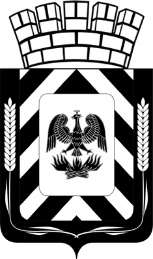 СОВЕТ ДЕПУТАТОВЛЕНИНСКОГО ГОРОДСКОГО ОКРУГА МОСКОВСКОЙ ОБЛАСТИ РЕШЕНИЕО внесении изменений в решение Совета депутатов муниципального образования сельского поселения Булатниковское Ленинского муниципального района Московской области от 27.11.2019 № 23/1 «О бюджете муниципального образования «сельское поселение Булатниковское Ленинского муниципального района Московской области» на 2020 год»В соответствии с Бюджетным кодексом Российской Федерации, Федеральным законом от 6 октября 2003 № 131-ФЗ «Об общих принципах организации местного самоуправления в Российской Федерации», Совет депутатов Р Е Ш И Л:1.	Увеличить бюджет муниципального образования сельское поселение Булатниковское Ленинского муниципального района Московской области по расходам на сумму 5 878,4 тысяч рублей.2.	Внести в решение Совета депутатов муниципального образования сельского поселения Булатниковское Ленинского муниципального района Московской области от 27.11.2019 №23/1 «О бюджете муниципального образования «сельское поселение Булатниковское Ленинского муниципального района Московской области на 2020 год» следующие изменения и дополнения:2.1 в пункте 1:-в абзаце 3 цифры «270 286,2» заменить цифрами «276 164,6»;-в абзаце 4 цифры «44 863,5» заменить цифрами «50 741,9».Считать уточненным бюджет муниципального образования сельское поселение Булатниковское Ленинского муниципального района Московской области на 2020 годпо доходам –   225 422,7 тысяч рублей,по расходам –  276 164,6 тысяч рублей,с дефицитом –  50 741,9 тысяч рублей.     Направить на погашение дефицита бюджета муниципального образования сельское поселение Булатниковское Ленинского муниципального района Московской области остатки бюджетных средств на 01.01.2020 года в сумме 50 741,9 тысяч рублей.2.2. в пункте 15:- в абзаце 1 цифры «265 049,3» заменить цифрами «270 927,7»;         - в абзаце 2 цифры «262 402,3» заменить цифрами «268 280,7».  3. Внести изменения в приложения к решению о бюджете:3.1. Приложение №4 «Источники внутреннего финансирования дефицита бюджета муниципального образования сельского поселения Булатниковское Ленинского муниципального района Московской области на 2020 год» изложить в редакции согласно приложению № 1 к настоящему решению.3.2. Приложение №5 «Ведомственная структура расходов бюджета муниципального образования сельское поселение Булатниковское Ленинского муниципального района Московской области на 2020 год» изложить в редакции согласно приложению № 2 к настоящему решению.3.3. Приложение №6 «Расходы бюджета муниципального образования сельского поселения Булатниковское Ленинского муниципального района Московской области на 2020 год по разделам, подразделам, целевым статьям (муниципальным программам сельского поселения Булатниковское и непрограммным направлениям деятельности), группам и подгруппам видов расходов классификации расходов бюджета» изложить в редакции согласно приложению № 3 к настоящему решению.3.4. Приложение №7 «Расходы бюджета муниципального образования сельское поселение Булатниковское Ленинского муниципального района Московской области на 2020 год по целевым статьям (муниципальным программам сельского поселения Булатниковское и не программным направлениям деятельности), группам и подгруппам видов расходов классификации расходов бюджета» изложить в редакции согласно приложению № 4 к настоящему решению.4. Настоящее решение вступает в силу со дня его подписания.5. Опубликовать настоящее решение в газете «Видновские вести» и разместить в информационно-телекоммуникационной сети Интернет по адресу: http://www.adm-vidnoe.ru.Разослать:  в  дело   -    2 экз.,   заместителям главы администрации, Колмогоровой Л.В., Егоровой Е.В., Стольниковой Л.Н., «Видновские вести»Приложение № 2
к решению Совета депутатов
Ленинского городского округа
Московской области
от 21.10.2020 № 16/6Приложение № 4
к решению Совета депутатов
сельского поселения Булатниковское
Ленинского муниципального района
Московской области
от 27.11.2019 № 23/1Приложение № 2
к решению Совета депутатов
Ленинского городского округа
Московской области
от 21.10.2020 № 16/6Приложение № 5
к решению Совета депутатов
сельского поселения Булатниковское
Ленинского муниципального района
Московской области
от 27.11.2019 № 23/1Приложение № 3
к решению Совета депутатов
Ленинского городского округа
Московской области
от 21.10.2020 № 16/6Приложение № 6
к решению Совета депутатов
сельского поселения Булатниковское
Ленинского муниципального района
Московской области
от 27.11.2019 № 23/1Приложение № 4
к решению Совета депутатов
Ленинского городского округа
Московской области
от 21.10.2020 № 16/6Приложение № 7
к решению Совета депутатов
сельского поселения Булатниковское
Ленинского муниципального района
Московской области
от 27.11.2019 № 23/1от21.10.2020№16/6Глава Ленинского городского округа                                          А.П. Спасский   Председатель Совета депутатов    Ленинского городского округа                               С.Н. РадченкоИсточники внутреннего финансирования дефицита бюджета муниципального образования сельского поселения Булатниковское Ленинского муниципального района Московской области на 2020 годИсточники внутреннего финансирования дефицита бюджета муниципального образования сельского поселения Булатниковское Ленинского муниципального района Московской области на 2020 годИсточники внутреннего финансирования дефицита бюджета муниципального образования сельского поселения Булатниковское Ленинского муниципального района Московской области на 2020 годИсточники внутреннего финансирования дефицита бюджета муниципального образования сельского поселения Булатниковское Ленинского муниципального района Московской области на 2020 годИсточники внутреннего финансирования дефицита бюджета муниципального образования сельского поселения Булатниковское Ленинского муниципального района Московской области на 2020 годИсточники внутреннего финансирования дефицита бюджета муниципального образования сельского поселения Булатниковское Ленинского муниципального района Московской области на 2020 годИсточники внутреннего финансирования дефицита бюджета муниципального образования сельского поселения Булатниковское Ленинского муниципального района Московской области на 2020 годИсточники внутреннего финансирования дефицита бюджета муниципального образования сельского поселения Булатниковское Ленинского муниципального района Московской области на 2020 годИсточники внутреннего финансирования дефицита бюджета муниципального образования сельского поселения Булатниковское Ленинского муниципального района Московской области на 2020 годИсточники внутреннего финансирования дефицита бюджета муниципального образования сельского поселения Булатниковское Ленинского муниципального района Московской области на 2020 год(тыс.руб.)вид источников финансирования дефицитов бюджетавид источников финансирования дефицитов бюджетавид источников финансирования дефицитов бюджетавид источников финансирования дефицитов бюджетавид источников финансирования дефицитов бюджетавид источников финансирования дефицитов бюджетавид источников финансирования дефицитов бюджетаНаименованиегод, 2020администраторгруппаподгруппастатьяподстатьяэлемент*программа (подпрограмма)экономическая классификацияНаименованиегод, 2020Источники финансирования дефицитов бюджетов50 741,9000010100 00000000000Муниципальные ценные бумаги, номинальная стоимость которых указана в валюте Российской Федерации00001010000100000710Размещение муниципальных ценных бумаг, номинальная стоимость которых указана в валюте Российской Федерации00001010000100000810Погашение муниципальных ценных бумаг, номинальная стоимость которых указана в валюте Российской Федерации00001020000000000000Кредиты кредитных организаций в валюте Российской Федерации00001020000000000700Получение кредитов от кредитных организаций в валюте Российской Федерации00001020000100000710Получение кредитов от кредитных организаций бюджетами муниципальных образований в валюте Российской Федерации00001020000000000800Погашение кредитов, предоставленных кредитными организациями в валюте Российской Федерации00001020000100000810Погашение бюджетами сельских поселений кредитов от кредитных организаций в валюте Российской Федерации00001030000000000000Бюджетные кредиты от других бюджетов бюджетной системы Российской Федерации00001030000000000700Получение кредитов от других бюджетов бюджетной системы Российской Федерации00001030000100000710Получение кредитов от других бюджетов бюджетной системы Российской Федерации бюджетами сельских поселений в валюте Российской Федерации00001030000000000800Погашение кредитов, предоставленных другими бюджетами бюджетной системы Российской Федерации00001030000100000810Погашение бюджетами сельских поселений кредитов от других бюджетов бюджетной системы Российской Федерации00001050000000000000Изменение остатков средств на счетах по учету средств бюджета50 741,900001050201100000510Увеличение прочих остатков денежных средств бюджетов сельских поселений-225 422,700001050202100000520Увеличение прочих остатков денежных средств бюджетов сельских поселений, временно размещенных в ценные бумаги00001050201100000610Уменьшение прочих остатков денежных средств бюджетов сельских поселений276 164,600001050202100000620Уменьшение прочих остатков денежных средств бюджетов сельских поселений, временно размещенных в ценные бумаги00001000000000000000Иные источники внутреннего финансирования дефицитов бюджетов00001060000000000000Акции и иные формы участия в капитале, находящиеся в государственной и муниципальной собственности00001060100100000630Средства продажи акций и иных форм участия в капитале, находящихся в муниципальной собственности00001060400000000000Исполнение государственных и муниципальных гарантий000 01060400000000800Исполнение государственных и муниципальных гарантий в валюте Российской Федерации, в случае если исполнение гарантом государственных и муниципальных гарантий ведет к возникновению права регрессного требования гаранта к принципалу, либо обусловлено уступкой гаранту прав требования бенефициара к принципалу00001060401100000810Исполнение муниципальных гарантий в валюте Российской Федерации, в случае если исполнение гарантом муниципальных гарантий ведет к возникновению права регрессного требования гаранта к принципалу, либо обусловлено уступкой гаранту прав требования бенефициара к принципалу00001060000000000000Бюджетные кредиты от других бюджетов бюджетной системы Российской Федерации00001060500000000600Возврат бюджетных кредитов, предоставленных внутри страны в валюте Российской Федерации00001060501100000640Возврат бюджетных кредитов, предоставленных юридическим лицам из бюджетов сельских поселений в валюте Российской Федерации00001060502100000640Возврат бюджетных кредитов, предоставленных другим бюджетам бюджетной системы Российской Федерации из бюджетов сельских поселений в валюте Российской Федерации00001060500000000500Предоставление бюджетных кредитов внутри страны в валюте Российской Федерации00001060501100000540Предоставление бюджетных кредитов юридическим лицам из бюджетов сельских поселений в валюте Российской Федерации00001060502100000540Предоставление бюджетных кредитов другим бюджетам бюджетной системы Российской Федерации из бюджетов сельских поселений в валюте Российской Федерации00000000000000000000Ведомственная структура расходов бюджета муниципального образованияВедомственная структура расходов бюджета муниципального образованияВедомственная структура расходов бюджета муниципального образованияВедомственная структура расходов бюджета муниципального образованияВедомственная структура расходов бюджета муниципального образованияВедомственная структура расходов бюджета муниципального образованияВедомственная структура расходов бюджета муниципального образованиясельское поселение Булатниковское Ленинского муниципального района Московской областисельское поселение Булатниковское Ленинского муниципального района Московской областисельское поселение Булатниковское Ленинского муниципального района Московской областисельское поселение Булатниковское Ленинского муниципального района Московской областисельское поселение Булатниковское Ленинского муниципального района Московской областисельское поселение Булатниковское Ленинского муниципального района Московской областисельское поселение Булатниковское Ленинского муниципального района Московской областина 2020 годна 2020 годна 2020 годна 2020 годна 2020 годна 2020 годна 2020 годтыс. руб.тыс. руб.тыс. руб.тыс. руб.тыс. руб.тыс. руб.тыс. руб.тыс. руб.тыс. руб.тыс. руб.тыс. руб.тыс. руб.тыс. руб.тыс. руб.НаименованияКодРзПРЦСРВРСумма
2020 год902275 127,7Общегосударственные вопросы9020148 317,3Функционирование Правительства Российской Федерации, высших исполнительных органов государственной власти субъектов Российской Федерации, местных администраций902010430 217,5Муниципальная программа сельского поселения Булатниковское "Муниципальное управление" на 2017-2021 годы902010408 0 00 0000030 217,5Подпрограмма "Развитие муниципальной службы сельского поселения Булатниковское"902010408 1 00 0000030 217,5Обеспечение деятельности администрации902010408 1 11 0000030 217,5Оплата труда и начисления на выплаты по оплате труда902010408 1 11 149951 021,5Расходы на выплаты персоналу в целях обеспечения выполнения функций государственными (муниципальными) органами, казенными учреждениями, органами управления государственными внебюджетными фондами902010408 1 11 149951001 021,5Расходы на выплаты персоналу государственных (муниципальных) органов902010408 1 11 149951201 021,5Текущие расходы902010408 1 11 14999658,0Закупка товаров, работ и услуг для обеспечения государственных (муниципальных) нужд902010408 1 11 14999200508,0Иные закупки товаров, работ и услуг для обеспечения государственных (муниципальных) нужд902010408 1 11 14999240508,0Социальное обеспечение и иные выплаты населению902010408 1 11 14999300150,0Социальные выплаты гражданам, кроме публичных нормативных социальных выплат902010408 1 11 14999320150,0Текущий ремонт902010408 1 11 Б499318,1Межбюджетные трансферты902010408 1 11 Б499350018,1Иные межбюджетные трансферты902010408 1 11 Б499354018,1Увеличение стоимости основных средств902010408 1 11 Б4994237,0Межбюджетные трансферты902010408 1 11 Б4994500237,0Иные межбюджетные трансферты902010408 1 11 Б4994540237,0Оплата труда и начисления на выплаты по оплате труда902010408 1 11 Б499526 569,8Межбюджетные трансферты902010408 1 11 Б499550026 569,8Иные межбюджетные трансферты902010408 1 11 Б499554026 569,8Текущие расходы902010408 1 11 Б49991 713,1Межбюджетные трансферты902010408 1 11 Б49995001 713,1Иные межбюджетные трансферты902010408 1 11 Б49995401 713,1Обеспечение деятельности финансовых, налоговых и таможенных органов и органов финансового (финансово-бюджетного) надзора90201063 018,8Муниципальная программа сельского поселения Булатниковское "Муниципальное управление" на 2017-2021 годы902010608 0 00 000002 030,5Подпрограмма "Развитие муниципальной службы сельского поселения Булатниковское"902010608 1 00 000002 030,5Обеспечение деятельности Финансового управления902010608 1 16 000002 030,5Оплата труда и начисления на выплаты по оплате труда902010608 1 16 Б49951 829,2Межбюджетные трансферты902010608 1 16 Б49955001 829,2Иные межбюджетные трансферты902010608 1 16 Б49955401 829,2Текущие расходы902010608 1 16 Б4999201,3Межбюджетные трансферты902010608 1 16 Б4999500201,3Иные межбюджетные трансферты902010608 1 16 Б4999540201,3Руководство и управление в сфере установленных функций органов местного самоуправления902010690 0 00 00000988,3оплата труда и начисления на выплаты по оплате труда902010690 0 00 Б4995796,3Межбюджетные трансферты902010690 0 00 Б4995500796,3Иные межбюджетные трансферты902010690 0 00 Б4995540796,3Текущие расходы902010690 0 00 Б4999192,0Межбюджетные трансферты902010690 0 00 Б4999500192,0Иные межбюджетные трансферты902010690 0 00 Б4999540192,0Резервные фонды9020111300,0Резервный фонд902011195 0 00 00000300,0Текущие расходы902011195 0 00 18999300,0Иные бюджетные ассигнования902011195 0 00 18999800300,0Резервные средства902011195 0 00 18999870300,0Другие общегосударственные вопросы902011314 781,0Муниципальная программа сельского поселения Булатниковское "Муниципальное управление" на 2017-2021 годы902011308 0 00 0000014 131,0Подпрограмма "Развитие муниципальной службы сельского поселения Булатниковское"902011308 1 00 0000010 768,3Проведение единовременных мероприятий902011308 1 13 000005 292,5Увеличение стоимости основных средств902011308 1 13 Б8994180,0Межбюджетные трансферты902011308 1 13 Б8994500180,0Иные межбюджетные трансферты902011308 1 13 Б8994540180,0Текущие расходы902011308 1 13 Б89995 112,5Межбюджетные трансферты902011308 1 13 Б89995005 112,5Иные межбюджетные трансферты902011308 1 13 Б89995405 112,5Взносы в общественные организации, фонды, ассоциации902011308 1 14 0000040,0Текущие расходы902011308 1 14 1899940,0Иные бюджетные ассигнования902011308 1 14 1899980040,0Специальные расходы902011308 1 14 1899988040,0Социологические исследования общественно-политической ситуации902011308 1 15 00000100,0Текущие расходы902011308 1 15 Б8999100,0Межбюджетные трансферты902011308 1 15 Б8999500100,0Иные межбюджетные трансферты902011308 1 15 Б8999540100,0Обеспечение деятельности муниципального казенного учреждения "Управление информационно-аналитических работ Ленинского муниципального района"902011308 1 21 00000750,8Увеличение стоимости основных средств902011308 1 21 Б799434,0Межбюджетные трансферты902011308 1 21 Б799450034,0Иные межбюджетные трансферты902011308 1 21 Б799454034,0Оплата труда и начисления на выплаты по оплате труда902011308 1 21 Б7995524,7Межбюджетные трансферты902011308 1 21 Б7995500524,7Иные межбюджетные трансферты902011308 1 21 Б7995540524,7Текущие расходы902011308 1 21 Б7999192,1Межбюджетные трансферты902011308 1 21 Б7999500192,1Иные межбюджетные трансферты902011308 1 21 Б7999540192,1Обеспечение деятельности муниципального казенного учреждения "Центр торгов Ленинского муниципального района Московской области"902011308 1 31 000001 525,8Оплата труда и начисления на выплаты по оплате труда902011308 1 31 Б79951 404,8Межбюджетные трансферты902011308 1 31 Б79955001 404,8Иные межбюджетные трансферты902011308 1 31 Б79955401 404,8Текущие расходы902011308 1 31 Б7999121,0Межбюджетные трансферты902011308 1 31 Б7999500121,0Иные межбюджетные трансферты902011308 1 31 Б7999540121,0Обеспечение деятельности муниципального бюджетного учреждения "ДорСервис"902011308 1 41 000003 059,2Оплата труда и начисления на выплаты по оплате труда902011308 1 41 Б18151 742,6Межбюджетные трансферты902011308 1 41 Б18155001 742,6Иные межбюджетные трансферты902011308 1 41 Б18155401 742,6Текущие расходы902011308 1 41 Б18191 316,6Межбюджетные трансферты902011308 1 41 Б18195001 316,6Иные межбюджетные трансферты902011308 1 41 Б18195401 316,6Подпрограмма "Управление муниципальным имуществом и земельными ресурсами сельского поселения Булатниковское Ленинского муниципального района"902011308 2 00 000003 362,7Содержание и ремонт нежилых помещений902011308 2 62 000003 362,7Текущий ремонт902011308 2 62 Б89933 362,7Межбюджетные трансферты902011308 2 62 Б89935003 362,7Иные межбюджетные трансферты902011308 2 62 Б89935403 362,7Непрограммные расходы902011398 0 00 00000650,0Текущие расходы902011398 0 00 18999600,0Расходы на выплаты персоналу в целях обеспечения выполнения функций государственными (муниципальными) органами, казенными учреждениями, органами управления государственными внебюджетными фондами902011398 0 00 18999100600,0Расходы на выплаты персоналу государственных (муниципальных) органов902011398 0 00 18999120600,0Текущие расходы902011398 0 00 Б899950,0Межбюджетные трансферты902011398 0 00 Б899950050,0Иные межбюджетные трансферты902011398 0 00 Б899954050,0Национальная оборона902021 240,0Мобилизационная и вневойсковая подготовка90202031 240,0Руководство и управление в сфере установленных функций органов местного самоуправления902020390 0 00 000001 240,0Осуществление первичного воинского учета на территориях, где отсутствуют военные комиссариаты902020390 0 00 511801 240,0Расходы на выплаты персоналу в целях обеспечения выполнения функций государственными (муниципальными) органами, казенными учреждениями, органами управления государственными внебюджетными фондами902020390 0 00 511801001 240,0Расходы на выплаты персоналу государственных (муниципальных) органов902020390 0 00 511801201 240,0Национальная безопасность и правоохранительная деятельность9020311 896,0Другие вопросы в области национальной безопасности и правоохранительной деятельности902031411 896,0Муниципальная программа сельского поселения Булатниковское "Безопасность" на 2017-2021 годы902031405 0 00 0000011 896,0Подпрограмма "Обеспечение пожарной безопасности на территории сельского поселения Булатниковское Ленинского муниципального района"902031405 1 00 00000326,0Опашка границ населенных пунктов902031405 1 32 0000083,0Текущие расходы902031405 1 32 Б874983,0Межбюджетные трансферты902031405 1 32 Б874950083,0Иные межбюджетные трансферты902031405 1 32 Б874954083,0Содержание и обслуживание противопожарных пирсов902031405 1 36 00000140,0Текущие расходы902031405 1 36 Б8749140,0Межбюджетные трансферты902031405 1 36 Б8749500140,0Иные межбюджетные трансферты902031405 1 36 Б8749540140,0Приобретение пожарного имущества для ДПД902031405 1 37 0000050,0увеличение стоимости основных средств902031405 1 37 Б874425,5Межбюджетные трансферты902031405 1 37 Б874450025,5Иные межбюджетные трансферты902031405 1 37 Б874454025,5Текущие расходы902031405 1 37 Б874924,5Межбюджетные трансферты902031405 1 37 Б874950024,5Иные межбюджетные трансферты902031405 1 37 Б874954024,5Изготовление и размещение печатной продукции902031405 1 41 0000010,0Текущие расходы902031405 1 41 Б874910,0Межбюджетные трансферты902031405 1 41 Б874950010,0Иные межбюджетные трансферты902031405 1 41 Б874954010,0Изготовление и установка специальных знаков и баннеров по вопросам пожарной безопасности, указателей пожарных водоемов902031405 1 42 0000033,0Увеличение стоимости основных средств902031405 1 42 Б874433,0Межбюджетные трансферты902031405 1 42 Б874450033,0Иные межбюджетные трансферты902031405 1 42 Б874454033,0Обучение членов ДПД902031405 1 43 0000010,0Текущие расходы902031405 1 43 Б879910,0Межбюджетные трансферты902031405 1 43 Б879950010,0Иные межбюджетные трансферты902031405 1 43 Б879954010,0Подпрограмма "Профилактика преступлений и иных правонарушений на территории сельского поселения Булатниковское Ленинского муниципального района"902031405 2 00 0000011 570,0Оборудование техническими средствами охраны муниципальных учреждений образования, культуры и спорта Ленинского муниципального района902031405 2 36 00000100,0Текущие расходы902031405 2 36 Б8769100,0Межбюджетные трансферты902031405 2 36 Б8769500100,0Иные межбюджетные трансферты902031405 2 36 Б8769540100,0Оказание услуг по предоставлению видеоизображения для системы технологического обеспечения региональной общественной безопасности и оперативного управления "Безопасный регион"902031405 2 37 0000011 470,0Текущие расходы902031405 2 37 Б876911 470,0Межбюджетные трансферты902031405 2 37 Б876950011 470,0Иные межбюджетные трансферты902031405 2 37 Б876954011 470,0Национальная экономика902043 711,5Дорожное хозяйство (дорожные фонды)90204091 515,0Муниципальная программа сельского поселения Булатниковское "Развитие и функционирование дорожно-транспортного комплекса" 2017-2021 годы902040906 0 00 000001 515,0Подпрограмма "Развитие дорожно-мостового хозяйства"902040906 1 00 000001 515,0Капитальный ремонт автомобильных дорог и объектов дорожно-мостового хозяйства902040906 1 32 000001 515,0Капитальный ремонт902040906 1 32 Б82161 515,0Межбюджетные трансферты902040906 1 32 Б82165001 515,0Иные межбюджетные трансферты902040906 1 32 Б82165401 515,0Связь и информатика90204101 636,5Муниципальная программа сельского поселения Булатниковское "Муниципальное управление" на 2017-2021 годы902041008 0 00 000001 636,5Подпрограмма "Развитие информационно-коммуникационных технологий для повышения эффективности процессов управления и создания благоприятных условий жизни и ведения бизнеса в сельского поселения Булатниковское Ленинского муниципального района Московской области"902041008 3 00 000001 636,5Федеральный проект "Информационная структура"902041008 3 D2 000001 256,5Увеличение стоимости основных средств902041008 3 D2 Б4994405,0Межбюджетные трансферты902041008 3 D2 Б4994500405,0Иные межбюджетные трансферты902041008 3 D2 Б4994540405,0Текущие расходы902041008 3 D2 Б4999851,5Межбюджетные трансферты902041008 3 D2 Б4999500851,5Иные межбюджетные трансферты902041008 3 D2 Б4999540851,5Федеральный проект "Информационная безопасность"902041008 3 D4 0000030,0Текущие расходы902041008 3 D4 Б499930,0Межбюджетные трансферты902041008 3 D4 Б499950030,0Иные межбюджетные трансферты902041008 3 D4 Б499954030,0Федеральный проект "Цифровое государственное управление"902041008 3 D6 00000350,0Текущие расходы902041008 3 D6 1499930,0Закупка товаров, работ и услуг для обеспечения государственных (муниципальных) нужд902041008 3 D6 1499920030,0Иные закупки товаров, работ и услуг для обеспечения государственных (муниципальных) нужд902041008 3 D6 1499924030,0Текущие расходы902041008 3 D6 Б4999320,0Межбюджетные трансферты902041008 3 D6 Б4999500320,0Иные межбюджетные трансферты902041008 3 D6 Б4999540320,0Другие вопросы в области национальной экономики9020412560,0Муниципальная программа сельского поселения Булатниковское "Развитие и функционирование дорожно-транспортного комплекса" 2017-2021 годы902041206 0 00 00000560,0Подпрограмма "Пассажирский транспорт общего пользования"902041206 2 00 00000560,0Перевозка жителей по православным праздникам к местам захоронения, доставка жителей на праздничные мероприятия и к социальным объектам902041206 2 13 00000560,0Текущие расходы902041206 2 13 Б8199560,0Межбюджетные трансферты902041206 2 13 Б8199500560,0Иные межбюджетные трансферты902041206 2 13 Б8199540560,0Жилищно-коммунальное хозяйство90205160 936,1Жилищное хозяйство9020501994,7Муниципальная программа сельского поселения Булатниковское "Муниципальное управление" на 2017-2021 годы902050108 0 00 00000994,7Подпрограмма "Управление муниципальным имуществом и земельными ресурсами сельского поселения Булатниковское Ленинского муниципального района"902050108 2 00 00000994,7Содержание, капитальный ремонт и ремонт муниципальных жилых помещений902050108 2 61 00000994,7Капитальный ремонт902050108 2 61 Б8656994,7Межбюджетные трансферты902050108 2 61 Б8656500994,7Иные межбюджетные трансферты902050108 2 61 Б8656540994,7Коммунальное хозяйство90205022 765,0Муниципальная программа сельского поселения Булатниковское "Развитие инженерной инфраструктуры и энергоэффективности" на 2018-2022 годы902050201 0 00 000002 765,0Подпрограмма "Создание условий для обеспечения качественными жилищно-коммунальными услугами"902050201 3 00 000002 765,0Капитальный ремонт, приобретение, монтаж и ввод в эксплуатацию объектов коммунальной инфраструктуры (котельные, ЦТП, сети водоснабжения, теплоснабжения, водоотведения и т.п.)902050201 3 12 000002 765,0Капитальный ремонт902050201 3 12 Б85162 765,0Межбюджетные трансферты902050201 3 12 Б85165002 765,0Иные межбюджетные трансферты902050201 3 12 Б85165402 765,0Благоустройство9020503157 176,4Муниципальная программа сельского поселения Булатниковское "Формирование современной комфортной городской среды" на 2018-2022 годы902050304 0 00 00000155 760,2Подпрограмма "Благоустройство территории сельского поселения Булатниковское Ленинского муниципального района"902050304 2 00 00000155 760,2Содержание внутриквартальных проездов902050304 2 11 0000019 032,6Оплата труда и начисления на выплаты по оплате труда902050304 2 11 Б181512 494,8Межбюджетные трансферты902050304 2 11 Б181550012 494,8Иные межбюджетные трансферты902050304 2 11 Б181554012 494,8Текущие расходы902050304 2 11 Б18196 537,8Межбюджетные трансферты902050304 2 11 Б18195006 537,8Иные межбюджетные трансферты902050304 2 11 Б18195406 537,8Содержание внутриквартальных проездов (ямочный ремонт)902050304 2 13 00000748,1Содержание дорог и объектов ЖКХ902050304 2 13 Б8322748,1Межбюджетные трансферты902050304 2 13 Б8322500748,1Иные межбюджетные трансферты902050304 2 13 Б8322540748,1Монтаж и демонтаж искусственных дорожных неровностей (ИДН) на внутриквартальных проездах902050304 2 16 0000073,4Содержание дорог и объектов ЖКХ902050304 2 16 Б832273,4Межбюджетные трансферты902050304 2 16 Б832250073,4Иные межбюджетные трансферты902050304 2 16 Б832254073,4Содержание территорий поселений902050304 2 21 0000029 411,1Оплата труда и начисления на выплаты по оплате труда902050304 2 21 Б181519 872,9Межбюджетные трансферты902050304 2 21 Б181550019 872,9Иные межбюджетные трансферты902050304 2 21 Б181554019 872,9Текущие расходы902050304 2 21 Б18199 529,6Межбюджетные трансферты902050304 2 21 Б18195009 529,6Иные межбюджетные трансферты902050304 2 21 Б18195409 529,6Текущие расходы902050304 2 21 Б18898,6Межбюджетные трансферты902050304 2 21 Б18895008,6Иные межбюджетные трансферты902050304 2 21 Б18895408,6Содержание объектов озеленения902050304 2 22 000005 379,2Оплата труда и начисления на выплаты по оплате труда902050304 2 22 Б18152 064,1Межбюджетные трансферты902050304 2 22 Б18155002 064,1Иные межбюджетные трансферты902050304 2 22 Б18155402 064,1Текущие расходы902050304 2 22 Б18193 315,1Межбюджетные трансферты902050304 2 22 Б18195003 315,1Иные межбюджетные трансферты902050304 2 22 Б18195403 315,1Заливка катков (хоккейных площадок)902050304 2 23 00000500,0Текущие расходы902050304 2 23 Б8369500,0Межбюджетные трансферты902050304 2 23 Б8369500500,0Иные межбюджетные трансферты902050304 2 23 Б8369540500,0Дезинфекция, очистка и ремонт колодцев902050304 2 24 000001 125,4Содержание дорог и объектов ЖКХ902050304 2 24 Б83621 125,4Межбюджетные трансферты902050304 2 24 Б83625001 125,4Иные межбюджетные трансферты902050304 2 24 Б83625401 125,4Промывка ливневой канализации на объектах благоустройства902050304 2 25 000003 300,0Содержание дорог и объектов ЖКХ902050304 2 25 Б83623 300,0Межбюджетные трансферты902050304 2 25 Б83625003 300,0Иные межбюджетные трансферты902050304 2 25 Б83625403 300,0Ликвидация борщевика902050304 2 2Ш 00000600,0Текущие расходы902050304 2 2Ш Б8399600,0Межбюджетные трансферты902050304 2 2Ш Б8399500600,0Иные межбюджетные трансферты902050304 2 2Ш Б8399540600,0Ремонт обелисков902050304 2 36 000002 082,0Текущий ремонт902050304 2 36 Б83631 609,8Межбюджетные трансферты902050304 2 36 Б83635001 609,8Иные межбюджетные трансферты902050304 2 36 Б83635401 609,8Увеличение стоимости основных средств902050304 2 36 Б8364472,2Межбюджетные трансферты902050304 2 36 Б8364500472,2Иные межбюджетные трансферты902050304 2 36 Б8364540472,2Установка столбиков902050304 2 42 00000221,6Увеличение стоимости основных средств902050304 2 42 Б8364221,6Межбюджетные трансферты902050304 2 42 Б8364500221,6Иные межбюджетные трансферты902050304 2 42 Б8364540221,6Установка газонных ограждений902050304 2 43 00000221,2Увеличение стоимости основных средств902050304 2 43 Б8364221,2Межбюджетные трансферты902050304 2 43 Б8364500221,2Иные межбюджетные трансферты902050304 2 43 Б8364540221,2Установка малых архитектурных форм902050304 2 49 00000564,7Увеличение стоимости основных средств902050304 2 49 Б8364564,7Межбюджетные трансферты902050304 2 49 Б8364500564,7Иные межбюджетные трансферты902050304 2 49 Б8364540564,7Благоустройство территорий населенных пунктов902050304 2 4У 000002 970,9Увеличение стоимости основных средств902050304 2 4У Б8314274,0Межбюджетные трансферты902050304 2 4У Б8314500274,0Иные межбюджетные трансферты902050304 2 4У Б8314540274,0Увеличение стоимости основных средств902050304 2 4У Б8354743,2Межбюджетные трансферты902050304 2 4У Б8354500743,2Иные межбюджетные трансферты902050304 2 4У Б8354540743,2Увеличение стоимости основных средств902050304 2 4У Б83641 923,7Межбюджетные трансферты902050304 2 4У Б83645001 923,7Иные межбюджетные трансферты902050304 2 4У Б83645401 923,7Текущие расходы902050304 2 4У Б839930,0Межбюджетные трансферты902050304 2 4У Б839950030,0Иные межбюджетные трансферты902050304 2 4У Б839954030,0Установка информационных стендов902050304 2 4Э 0000098,5Увеличение стоимости основных средств902050304 2 4Э Б831498,5Межбюджетные трансферты902050304 2 4Э Б831450098,5Иные межбюджетные трансферты902050304 2 4Э Б831454098,5Устройство парковочных мест и подъездных проездов902050304 2 4Ю 0000010 042,8Увеличение стоимости основных средств902050304 2 4Ю Б8354186,2Межбюджетные трансферты902050304 2 4Ю Б8354500186,2Иные межбюджетные трансферты902050304 2 4Ю Б8354540186,2Увеличение стоимости основных средств902050304 2 4Ю Б83649 856,6Межбюджетные трансферты902050304 2 4Ю Б83645009 856,6Иные межбюджетные трансферты902050304 2 4Ю Б83645409 856,6Ликвидация стихийных свалок, сбор и вывоз мусора с территорий поселений902050304 2 51 0000041 436,6Текущие расходы902050304 2 51 Б834941 436,6Межбюджетные трансферты902050304 2 51 Б834950041 436,6Иные межбюджетные трансферты902050304 2 51 Б834954041 436,6Установка контейнерных площадок по сбору мусора, в том числе вблизи СНТ и вдоль дорог902050304 2 52 00000633,2Увеличение стоимости основных средств902050304 2 52 Б8364633,2Межбюджетные трансферты902050304 2 52 Б8364500633,2Иные межбюджетные трансферты902050304 2 52 Б8364540633,2Изготовление схем санитарной очистки территорий902050304 2 53 00000400,0Текущие расходы902050304 2 53 Б8399400,0Межбюджетные трансферты902050304 2 53 Б8399500400,0Иные межбюджетные трансферты902050304 2 53 Б8399540400,0Капитальный ремонт и ремонт контейнерных площадок902050304 2 54 0000019,2Текущий ремонт902050304 2 54 Б837319,2Межбюджетные трансферты902050304 2 54 Б837350019,2Иные межбюджетные трансферты902050304 2 54 Б837354019,2Содержание и ремонт объектов уличного освещения902050304 2 71 0000019 083,5Содержание дорог и объектов ЖКХ902050304 2 71 Б831219 083,5Межбюджетные трансферты902050304 2 71 Б831250019 083,5Иные межбюджетные трансферты902050304 2 71 Б831254019 083,5Капитальный ремонт объектов уличного освещения902050304 2 81 000008,4Текущие расходы902050304 2 81 Б83198,4Межбюджетные трансферты902050304 2 81 Б83195008,4Иные межбюджетные трансферты902050304 2 81 Б83195408,4Создание новых объектов уличного освещения902050304 2 82 0000013 630,0Увеличение стоимости основных средств902050304 2 82 Б831412 000,0Межбюджетные трансферты902050304 2 82 Б831450012 000,0Иные межбюджетные трансферты902050304 2 82 Б831454012 000,0Текущие расходы902050304 2 82 Б83191 630,0Межбюджетные трансферты902050304 2 82 Б83195001 630,0Иные межбюджетные трансферты902050304 2 82 Б83195401 630,0Приобретение спецтехники и средств малой механизации для благоустройства территорий поселений902050304 2 91 000004 177,8Увеличение стоимости основных средств902050304 2 91 Б83944 177,8Межбюджетные трансферты902050304 2 91 Б83945004 177,8Иные межбюджетные трансферты902050304 2 91 Б83945404 177,8Муниципальная программа сельского поселения Булатниковское "Развитие системы информирования населения о деятельности органов муниципальной власти Ленинского района" на 2017-2021 годы902050310 0 00 000001 416,1Подпрограмма "Развитие системы информирования населения сельского поселения Булатниковское Ленинского муниципального района о деятельности органов муниципальной власти Ленинского района"902050310 1 00 000001 416,1Основное мероприятие "Проведение мероприятий, к которым обеспечено праздничное/тематическое оформление территории муниципального образования в соответствии с постановлением Правительства Московской области от 21.05.2014 №363/16 "Об утверждении Методических рекомендаций по размещению и эксплуатации элементов праздничного, тематического и праздничного светового оформления на территории Московской области"902050310 1 72 000001 416,1Текущие расходы902050310 1 72 Б89991 416,1Межбюджетные трансферты902050310 1 72 Б89995001 416,1Иные межбюджетные трансферты902050310 1 72 Б89995401 416,1Образование90207900,0Молодежная политика9020707900,0Муниципальная программа сельского поселения Булатниковское "Спорт" на 2017-2021 годы902070702 0 00 00000900,0Подпрограмма "Организация работы с молодежью"902070702 2 00 00000900,0Проведение поселенческих мероприятий для подростков и молодежи и участие молодых представителей поселений в межпоселенческих, районных и других мероприятиях902070702 2 12 00000900,0Текущие расходы902070702 2 12 Б8999900,0Межбюджетные трансферты902070702 2 12 Б8999500900,0Иные межбюджетные трансферты902070702 2 12 Б8999540900,0Культура, кинематография9020828 918,5Культура902080127 040,0Муниципальная программа сельского поселения Булатниковское "Культура" на 2017-2021 годы902080103 0 00 0000027 040,0Подпрограмма "Развитие самодеятельного творчества и поддержка основных форм культурно-досуговой деятельности"902080103 1 00 0000027 040,0Создание условий для оказания муниципальной услуги по организации деятельности клубных формирований902080103 1 11 0000021 536,7Оплата труда и начисления на выплаты по оплате труда902080103 1 11 Б181518 347,8Межбюджетные трансферты902080103 1 11 Б181550018 347,8Иные межбюджетные трансферты902080103 1 11 Б181554018 347,8Текущие расходы902080103 1 11 Б18191 546,2Межбюджетные трансферты902080103 1 11 Б18195001 546,2Иные межбюджетные трансферты902080103 1 11 Б18195401 546,2Текущие расходы902080103 1 11 Б1889260,0Межбюджетные трансферты902080103 1 11 Б1889500260,0Иные межбюджетные трансферты902080103 1 11 Б1889540260,0Текущие расходы902080103 1 11 Б89991 382,7Межбюджетные трансферты902080103 1 11 Б89995001 382,7Иные межбюджетные трансферты902080103 1 11 Б89995401 382,7Приобретение основных средств и оборудования для оснащения учреждений культуры902080103 1 15 00000614,3Увеличение стоимости основных средств902080103 1 15 Б8994614,3Межбюджетные трансферты902080103 1 15 Б8994500614,3Иные межбюджетные трансферты902080103 1 15 Б8994540614,3Проведение праздничных и культурно-массовых мероприятий в сфере культуры муниципальными учреждениями культуры902080103 1 21 000004 000,0Текущие расходы902080103 1 21 Б89994 000,0Межбюджетные трансферты902080103 1 21 Б89995004 000,0Иные межбюджетные трансферты902080103 1 21 Б89995404 000,0Подготовка и изготовление книг об исторических событиях и жителях Ленинского муниципального района902080103 1 26 00000114,0Текущие расходы902080103 1 26 Б8999114,0Межбюджетные трансферты902080103 1 26 Б8999500114,0Иные межбюджетные трансферты902080103 1 26 Б8999540114,0Реконструкция общественного здания под культурно-досуговый центр пос.Новодрожжино902080103 1 31 00000775,0Текущие расходы902080103 1 31 Б8999775,0Межбюджетные трансферты902080103 1 31 Б8999500775,0Иные межбюджетные трансферты902080103 1 31 Б8999540775,0Другие вопросы в области культуры, кинематографии90208041 878,5Муниципальная программа сельского поселения Булатниковское "Культура" на 2017-2021 годы902080403 0 00 000001 878,5Подпрограмма "Обеспечивающая подпрограмма"902080403 3 00 000001 878,5Обеспечение деятельности Управления по делам молодежи, культуре и спорту902080403 3 11 00000773,3Оплата труда и начисления на выплаты по оплате труда902080403 3 11 Б4995658,3Межбюджетные трансферты902080403 3 11 Б4995500658,3Иные межбюджетные трансферты902080403 3 11 Б4995540658,3Текущие расходы902080403 3 11 Б4999115,0Межбюджетные трансферты902080403 3 11 Б4999500115,0Иные межбюджетные трансферты902080403 3 11 Б4999540115,0Обеспечение деятельности МКУ "Централизованная бухгалтерия муниципальных учреждений по работе с молодежью, культуре, спорту и дополнительному образованию детей"902080403 3 12 000001 105,2Оплата труда и начисления на выплаты по оплате труда902080403 3 12 Б79951 020,2Межбюджетные трансферты902080403 3 12 Б79955001 020,2Иные межбюджетные трансферты902080403 3 12 Б79955401 020,2Текущие расходы902080403 3 12 Б799985,0Межбюджетные трансферты902080403 3 12 Б799950085,0Иные межбюджетные трансферты902080403 3 12 Б799954085,0Социальная политика902102 957,5Пенсионное обеспечение9021001310,5Муниципальная программа сельского поселения Булатниковское "Муниципальное управление" на 2017-2021 годы902100108 0 00 00000310,5Подпрограмма "Развитие муниципальной службы сельского поселения Булатниковское"902100108 1 00 00000310,5Обеспечение деятельности администрации902100108 1 11 00000310,5Текущие расходы902100108 1 11 18499310,5Социальное обеспечение и иные выплаты населению902100108 1 11 18499300310,5Социальные выплаты гражданам, кроме публичных нормативных социальных выплат902100108 1 11 18499320310,5Другие вопросы в области социальной политики90210062 647,0Муниципальная программа сельского поселения Булатниковское "Социальная защита населения" на 2017-2021 годы902100609 0 00 000002 647,0Подпрограмма "Меры социальной поддержки населения сельского поселения Булатниковское Ленинского муниципального района"902100609 1 00 000002 647,0Адресная поддержка отдельных категорий граждан, зарегистрированных в поселении902100609 1 27 000002 647,0Текущие расходы902100609 1 27 Б84492 647,0Межбюджетные трансферты902100609 1 27 Б84495002 647,0Иные межбюджетные трансферты902100609 1 27 Б84495402 647,0Физическая культура и спорт902117 377,7Физическая культура90211016 677,7Муниципальная программа сельского поселения Булатниковское "Спорт" на 2017-2021 годы902110102 0 00 000006 677,7Попрограмма "Физическая культура и массовый спорт сельского поселения Булатниковское Ленинского муниципального района"902110102 1 00 000006 677,7Проведение муниципальными бюджетными учреждениями учебно-тренировочных сборов и организация участия спортсменов в соревнованиях различного уровня902110102 1 12 00000150,0Текущие расходы902110102 1 12 Б8999150,0Межбюджетные трансферты902110102 1 12 Б8999500150,0Иные межбюджетные трансферты902110102 1 12 Б8999540150,0Обеспечение деятельности муниципальных учреждений по оказанию муниципальных услуг (выполнение работ) в сфере физической культуре и спорта902110102 1 21 000006 527,7Оплата труда и начисления на выплаты по оплате труда902110102 1 21 Б18156 380,9Межбюджетные трансферты902110102 1 21 Б18155006 380,9Иные межбюджетные трансферты902110102 1 21 Б18155406 380,9Текущие расходы902110102 1 21 Б1819146,8Межбюджетные трансферты902110102 1 21 Б1819500146,8Иные межбюджетные трансферты902110102 1 21 Б1819540146,8Массовый спорт9021102700,0Муниципальная программа сельского поселения Булатниковское "Спорт" на 2017-2021 годы902110202 0 00 00000700,0Попрограмма "Физическая культура и массовый спорт сельского поселения Булатниковское Ленинского муниципального района"902110202 1 00 00000700,0Проведение массовых официальных физкультурных и спортивных мероприятий среди различных групп населения и участие спортсменов в соревнованиях различного уровня902110202 1 11 00000700,0Текущие расходы902110202 1 11 Б8999700,0Межбюджетные трансферты902110202 1 11 Б8999500700,0Иные межбюджетные трансферты902110202 1 11 Б8999540700,0Средства массовой информации902128 873,1Телевидение и радиовещание9021201352,0Муниципальная программа сельского поселения Булатниковское "Развитие системы информирования населения о деятельности органов муниципальной власти Ленинского района" на 2017-2021 годы902120110 0 00 00000352,0Подпрограмма "Развитие системы информирования населения сельского поселения Булатниковское Ленинского муниципального района о деятельности органов муниципальной власти Ленинского района"902120110 1 00 00000352,0Информирование населения об основных событиях социально-экономического развития, общественно-политической жизни, освещение деятельности путем изготовления и распространения (вещания) телепередач 902120110 1 13 00000352,0Оплата труда и начисления на выплаты по оплате труда902120110 1 13 Б1815352,0Межбюджетные трансферты902120110 1 13 Б1815500352,0Иные межбюджетные трансферты902120110 1 13 Б1815540352,0Периодическая печать и издательства90212028 521,1Муниципальная программа сельского поселения Булатниковское "Развитие системы информирования населения о деятельности органов муниципальной власти Ленинского района" на 2017-2021 годы902120210 0 00 000008 521,1Подпрограмма "Развитие системы информирования населения сельского поселения Булатниковское Ленинского муниципального района о деятельности органов муниципальной власти Ленинского района"902120210 1 00 000008 521,1Информирование населения об основных событиях социально-экономического развития, общественно-политической жизни, освещение деятельности в печатных СМИ" 902120210 1 11 000008 521,1Оплата труда и начисления на выплаты по оплате труда902120210 1 11 Б18151 300,0Межбюджетные трансферты902120210 1 11 Б18155001 300,0Иные межбюджетные трансферты902120210 1 11 Б18155401 300,0Текущие расходы902120210 1 11 Б18194 360,2Межбюджетные трансферты902120210 1 11 Б18195004 360,2Иные межбюджетные трансферты902120210 1 11 Б18195404 360,2Текущие расходы902120210 1 11 Б89992 860,9Межбюджетные трансферты902120210 1 11 Б89995002 860,9Иные межбюджетные трансферты902120210 1 11 Б89995402 860,99521 036,9Общегосударственные вопросы952011 036,9Функционирование законодательных (представительных) органов государственной власти и представительных органов муниципальных образований95201031 036,9Руководство и управление в сфере установленных функций органов местного самоуправления952010390 0 00 000001 036,9Председатель представительного органа952010390 2 00 000001 036,9Оплата труда и начисления на выплаты по оплате труда952010390 2 00 14995643,8Расходы на выплаты персоналу в целях обеспечения выполнения функций государственными (муниципальными) органами, казенными учреждениями, органами управления государственными внебюджетными фондами952010390 2 00 14995100643,8Расходы на выплаты персоналу государственных (муниципальных) органов952010390 2 00 14995120643,8Текущие расходы952010390 2 00 14999393,1Закупка товаров, работ и услуг для обеспечения государственных (муниципальных) нужд952010390 2 00 14999200393,1Иные закупки товаров, работ и услуг для обеспечения государственных (муниципальных) нужд952010390 2 00 14999240393,1ВСЕГО РАСХОДОВ276 164,6Расходы бюджета муниципального образования сельского поселения Булатниковское Ленинского муниципального района Московской области на 2020 год по разделам, подразделам, целевым статьям (муниципальным программам сельского поселения Булатниковское и непрограммным направлениям деятельности), группам и подгруппам видов расходов классификации расходов бюджетовРасходы бюджета муниципального образования сельского поселения Булатниковское Ленинского муниципального района Московской области на 2020 год по разделам, подразделам, целевым статьям (муниципальным программам сельского поселения Булатниковское и непрограммным направлениям деятельности), группам и подгруппам видов расходов классификации расходов бюджетовРасходы бюджета муниципального образования сельского поселения Булатниковское Ленинского муниципального района Московской области на 2020 год по разделам, подразделам, целевым статьям (муниципальным программам сельского поселения Булатниковское и непрограммным направлениям деятельности), группам и подгруппам видов расходов классификации расходов бюджетовРасходы бюджета муниципального образования сельского поселения Булатниковское Ленинского муниципального района Московской области на 2020 год по разделам, подразделам, целевым статьям (муниципальным программам сельского поселения Булатниковское и непрограммным направлениям деятельности), группам и подгруппам видов расходов классификации расходов бюджетовРасходы бюджета муниципального образования сельского поселения Булатниковское Ленинского муниципального района Московской области на 2020 год по разделам, подразделам, целевым статьям (муниципальным программам сельского поселения Булатниковское и непрограммным направлениям деятельности), группам и подгруппам видов расходов классификации расходов бюджетовРасходы бюджета муниципального образования сельского поселения Булатниковское Ленинского муниципального района Московской области на 2020 год по разделам, подразделам, целевым статьям (муниципальным программам сельского поселения Булатниковское и непрограммным направлениям деятельности), группам и подгруппам видов расходов классификации расходов бюджетовРасходы бюджета муниципального образования сельского поселения Булатниковское Ленинского муниципального района Московской области на 2020 год по разделам, подразделам, целевым статьям (муниципальным программам сельского поселения Булатниковское и непрограммным направлениям деятельности), группам и подгруппам видов расходов классификации расходов бюджетовРасходы бюджета муниципального образования сельского поселения Булатниковское Ленинского муниципального района Московской области на 2020 год по разделам, подразделам, целевым статьям (муниципальным программам сельского поселения Булатниковское и непрограммным направлениям деятельности), группам и подгруппам видов расходов классификации расходов бюджетовРасходы бюджета муниципального образования сельского поселения Булатниковское Ленинского муниципального района Московской области на 2020 год по разделам, подразделам, целевым статьям (муниципальным программам сельского поселения Булатниковское и непрограммным направлениям деятельности), группам и подгруппам видов расходов классификации расходов бюджетовРасходы бюджета муниципального образования сельского поселения Булатниковское Ленинского муниципального района Московской области на 2020 год по разделам, подразделам, целевым статьям (муниципальным программам сельского поселения Булатниковское и непрограммным направлениям деятельности), группам и подгруппам видов расходов классификации расходов бюджетовРасходы бюджета муниципального образования сельского поселения Булатниковское Ленинского муниципального района Московской области на 2020 год по разделам, подразделам, целевым статьям (муниципальным программам сельского поселения Булатниковское и непрограммным направлениям деятельности), группам и подгруппам видов расходов классификации расходов бюджетовРасходы бюджета муниципального образования сельского поселения Булатниковское Ленинского муниципального района Московской области на 2020 год по разделам, подразделам, целевым статьям (муниципальным программам сельского поселения Булатниковское и непрограммным направлениям деятельности), группам и подгруппам видов расходов классификации расходов бюджетовтыс. руб.тыс. руб.тыс. руб.тыс. руб.тыс. руб.тыс. руб.тыс. руб.тыс. руб.тыс. руб.тыс. руб.тыс. руб.тыс. руб.НаименованияРзПРЦСРВРСумма
2020 годОбщегосударственные вопросы0149 354,2Функционирование законодательных (представительных) органов государственной власти и представительных органов муниципальных образований01031 036,9Руководство и управление в сфере установленных функций органов местного самоуправления010390000000001 036,9Председатель представительного органа010390200000001 036,9Оплата труда и начисления на выплаты по оплате труда01039020014995643,8Расходы на выплаты персоналу в целях обеспечения выполнения функций государственными (муниципальными) органами, казенными учреждениями, органами управления государственными внебюджетными фондами01039020014995100643,8Расходы на выплаты персоналу государственных (муниципальных) органов01039020014995120643,8Текущие расходы01039020014999393,1Закупка товаров, работ и услуг для обеспечения государственных (муниципальных) нужд01039020014999200393,1Иные закупки товаров, работ и услуг для обеспечения государственных (муниципальных) нужд01039020014999240393,1Функционирование Правительства Российской Федерации, высших исполнительных органов государственной власти субъектов Российской Федерации, местных администраций010430 217,5Муниципальная программа сельского поселения Булатниковское "Муниципальное управление" на 2017-2021 годы0104080000000030 217,5Подпрограмма "Развитие муниципальной службы сельского поселения Булатниковское"0104081000000030 217,5Обеспечение деятельности администрации0104081110000030 217,5Оплата труда и начисления на выплаты по оплате труда010408111149951 021,5Расходы на выплаты персоналу в целях обеспечения выполнения функций государственными (муниципальными) органами, казенными учреждениями, органами управления государственными внебюджетными фондами010408111149951001 021,5Расходы на выплаты персоналу государственных (муниципальных) органов010408111149951201 021,5Текущие расходы01040811114999658,0Закупка товаров, работ и услуг для обеспечения государственных (муниципальных) нужд01040811114999200508,0Иные закупки товаров, работ и услуг для обеспечения государственных (муниципальных) нужд01040811114999240508,0Социальное обеспечение и иные выплаты населению01040811114999300150,0Социальные выплаты гражданам, кроме публичных нормативных социальных выплат01040811114999320150,0Текущий ремонт010408111Б499318,1Межбюджетные трансферты010408111Б499350018,1Иные межбюджетные трансферты010408111Б499354018,1Увеличение стоимости основных средств010408111Б4994237,0Межбюджетные трансферты010408111Б4994500237,0Иные межбюджетные трансферты010408111Б4994540237,0Оплата труда и начисления на выплаты по оплате труда010408111Б499526 569,8Межбюджетные трансферты010408111Б499550026 569,8Иные межбюджетные трансферты010408111Б499554026 569,8Текущие расходы010408111Б49991 713,1Межбюджетные трансферты010408111Б49995001 713,1Иные межбюджетные трансферты010408111Б49995401 713,1Обеспечение деятельности финансовых, налоговых и таможенных органов и органов финансового (финансово-бюджетного) надзора01063 018,8Муниципальная программа сельского поселения Булатниковское "Муниципальное управление" на 2017-2021 годы010608000000002 030,5Подпрограмма "Развитие муниципальной службы сельского поселения Булатниковское"010608100000002 030,5Обеспечение деятельности Финансового управления010608116000002 030,5Оплата труда и начисления на выплаты по оплате труда010608116Б49951 829,2Межбюджетные трансферты010608116Б49955001 829,2Иные межбюджетные трансферты010608116Б49955401 829,2Текущие расходы010608116Б4999201,3Межбюджетные трансферты010608116Б4999500201,3Иные межбюджетные трансферты010608116Б4999540201,3Руководство и управление в сфере установленных функций органов местного самоуправления01069000000000988,3оплата труда и начисления на выплаты по оплате труда010690000Б4995796,3Межбюджетные трансферты010690000Б4995500796,3Иные межбюджетные трансферты010690000Б4995540796,3Текущие расходы010690000Б4999192,0Межбюджетные трансферты010690000Б4999500192,0Иные межбюджетные трансферты010690000Б4999540192,0Резервные фонды0111300,0Резервный фонд01119500000000300,0Текущие расходы01119500018999300,0Иные бюджетные ассигнования01119500018999800300,0Резервные средства01119500018999870300,0Другие общегосударственные вопросы011314 781,0Муниципальная программа сельского поселения Булатниковское "Муниципальное управление" на 2017-2021 годы0113080000000014 131,0Подпрограмма "Развитие муниципальной службы сельского поселения Булатниковское"0113081000000010 768,3Проведение единовременных мероприятий011308113000005 292,5Увеличение стоимости основных средств011308113Б8994180,0Межбюджетные трансферты011308113Б8994500180,0Иные межбюджетные трансферты011308113Б8994540180,0Текущие расходы011308113Б89995 112,5Межбюджетные трансферты011308113Б89995005 112,5Иные межбюджетные трансферты011308113Б89995405 112,5Взносы в общественные организации, фонды, ассоциации0113081140000040,0Текущие расходы0113081141899940,0Иные бюджетные ассигнования0113081141899980040,0Специальные расходы0113081141899988040,0Социологические исследования общественно-политической ситуации01130811500000100,0Текущие расходы011308115Б8999100,0Межбюджетные трансферты011308115Б8999500100,0Иные межбюджетные трансферты011308115Б8999540100,0Обеспечение деятельности муниципального казенного учреждения "Управление информационно-аналитических работ Ленинского муниципального района"01130812100000750,8Увеличение стоимости основных средств011308121Б799434,0Межбюджетные трансферты011308121Б799450034,0Иные межбюджетные трансферты011308121Б799454034,0Оплата труда и начисления на выплаты по оплате труда011308121Б7995524,7Межбюджетные трансферты011308121Б7995500524,7Иные межбюджетные трансферты011308121Б7995540524,7Текущие расходы011308121Б7999192,1Межбюджетные трансферты011308121Б7999500192,1Иные межбюджетные трансферты011308121Б7999540192,1Обеспечение деятельности муниципального казенного учреждения "Центр торгов Ленинского муниципального района Московской области"011308131000001 525,8Оплата труда и начисления на выплаты по оплате труда011308131Б79951 404,8Межбюджетные трансферты011308131Б79955001 404,8Иные межбюджетные трансферты011308131Б79955401 404,8Текущие расходы011308131Б7999121,0Межбюджетные трансферты011308131Б7999500121,0Иные межбюджетные трансферты011308131Б7999540121,0Обеспечение деятельности муниципального бюджетного учреждения "ДорСервис"011308141000003 059,2Оплата труда и начисления на выплаты по оплате труда011308141Б18151 742,6Межбюджетные трансферты011308141Б18155001 742,6Иные межбюджетные трансферты011308141Б18155401 742,6Текущие расходы011308141Б18191 316,6Межбюджетные трансферты011308141Б18195001 316,6Иные межбюджетные трансферты011308141Б18195401 316,6Подпрограмма "Управление муниципальным имуществом и земельными ресурсами сельского поселения Булатниковское Ленинского муниципального района"011308200000003 362,7Содержание и ремонт нежилых помещений011308262000003 362,7Текущий ремонт011308262Б89933 362,7Межбюджетные трансферты011308262Б89935003 362,7Иные межбюджетные трансферты011308262Б89935403 362,7Непрограммные расходы01139800000000650,0Текущие расходы01139800018999600,0Расходы на выплаты персоналу в целях обеспечения выполнения функций государственными (муниципальными) органами, казенными учреждениями, органами управления государственными внебюджетными фондами01139800018999100600,0Расходы на выплаты персоналу государственных (муниципальных) органов01139800018999120600,0Текущие расходы011398000Б899950,0Межбюджетные трансферты011398000Б899950050,0Иные межбюджетные трансферты011398000Б899954050,0Национальная оборона021 240,0Мобилизационная и вневойсковая подготовка02031 240,0Руководство и управление в сфере установленных функций органов местного самоуправления020390000000001 240,0Осуществление первичного воинского учета на территориях, где отсутствуют военные комиссариаты020390000511801 240,0Расходы на выплаты персоналу в целях обеспечения выполнения функций государственными (муниципальными) органами, казенными учреждениями, органами управления государственными внебюджетными фондами020390000511801001 240,0Расходы на выплаты персоналу государственных (муниципальных) органов020390000511801201 240,0Национальная безопасность и правоохранительная деятельность0311 896,0Другие вопросы в области национальной безопасности и правоохранительной деятельности031411 896,0Муниципальная программа сельского поселения Булатниковское "Безопасность" на 2017-2021 годы0314050000000011 896,0Подпрограмма "Обеспечение пожарной безопасности на территории сельского поселения Булатниковское Ленинского муниципального района"03140510000000326,0Опашка границ населенных пунктов0314051320000083,0Текущие расходы031405132Б874983,0Межбюджетные трансферты031405132Б874950083,0Иные межбюджетные трансферты031405132Б874954083,0Содержание и обслуживание противопожарных пирсов03140513600000140,0Текущие расходы031405136Б8749140,0Межбюджетные трансферты031405136Б8749500140,0Иные межбюджетные трансферты031405136Б8749540140,0Приобретение пожарного имущества для ДПД0314051370000050,0увеличение стоимости основных средств031405137Б874425,5Межбюджетные трансферты031405137Б874450025,5Иные межбюджетные трансферты031405137Б874454025,5Текущие расходы031405137Б874924,5Межбюджетные трансферты031405137Б874950024,5Иные межбюджетные трансферты031405137Б874954024,5Изготовление и размещение печатной продукции0314051410000010,0Текущие расходы031405141Б874910,0Межбюджетные трансферты031405141Б874950010,0Иные межбюджетные трансферты031405141Б874954010,0Изготовление и установка специальных знаков и баннеров по вопросам пожарной безопасности, указателей пожарных водоемов0314051420000033,0Увеличение стоимости основных средств031405142Б874433,0Межбюджетные трансферты031405142Б874450033,0Иные межбюджетные трансферты031405142Б874454033,0Обучение членов ДПД0314051430000010,0Текущие расходы031405143Б879910,0Межбюджетные трансферты031405143Б879950010,0Иные межбюджетные трансферты031405143Б879954010,0Подпрограмма "Профилактика преступлений и иных правонарушений на территории сельского поселения Булатниковское Ленинского муниципального района"0314052000000011 570,0Оборудование техническими средствами охраны муниципальных учреждений образования, культуры и спорта Ленинского муниципального района03140523600000100,0Текущие расходы031405236Б8769100,0Межбюджетные трансферты031405236Б8769500100,0Иные межбюджетные трансферты031405236Б8769540100,0Оказание услуг по предоставлению видеоизображения для системы технологического обеспечения региональной общественной безопасности и оперативного управления "Безопасный регион"0314052370000011 470,0Текущие расходы031405237Б876911 470,0Межбюджетные трансферты031405237Б876950011 470,0Иные межбюджетные трансферты031405237Б876954011 470,0Национальная экономика043 711,5Дорожное хозяйство (дорожные фонды)04091 515,0Муниципальная программа сельского поселения Булатниковское "Развитие и функционирование дорожно-транспортного комплекса" 2017-2021 годы040906000000001 515,0Подпрограмма "Развитие дорожно-мостового хозяйства"040906100000001 515,0Капитальный ремонт автомобильных дорог и объектов дорожно-мостового хозяйства040906132000001 515,0Капитальный ремонт040906132Б82161 515,0Межбюджетные трансферты040906132Б82165001 515,0Иные межбюджетные трансферты040906132Б82165401 515,0Связь и информатика04101 636,5Муниципальная программа сельского поселения Булатниковское "Муниципальное управление" на 2017-2021 годы041008000000001 636,5Подпрограмма "Развитие информационно-коммуникационных технологий для повышения эффективности процессов управления и создания благоприятных условий жизни и ведения бизнеса в сельского поселения Булатниковское Ленинского муниципального района Московской области"041008300000001 636,5Федеральный проект "Информационная структура"0410083D2000001 256,5Увеличение стоимости основных средств0410083D2Б4994405,0Межбюджетные трансферты0410083D2Б4994500405,0Иные межбюджетные трансферты0410083D2Б4994540405,0Текущие расходы0410083D2Б4999851,5Межбюджетные трансферты0410083D2Б4999500851,5Иные межбюджетные трансферты0410083D2Б4999540851,5Федеральный проект "Информационная безопасность"0410083D40000030,0Текущие расходы0410083D4Б499930,0Межбюджетные трансферты0410083D4Б499950030,0Иные межбюджетные трансферты0410083D4Б499954030,0Федеральный проект "Цифровое государственное управление"0410083D600000350,0Текущие расходы0410083D61499930,0Закупка товаров, работ и услуг для обеспечения государственных (муниципальных) нужд0410083D61499920030,0Иные закупки товаров, работ и услуг для обеспечения государственных (муниципальных) нужд0410083D61499924030,0Текущие расходы0410083D6Б4999320,0Межбюджетные трансферты0410083D6Б4999500320,0Иные межбюджетные трансферты0410083D6Б4999540320,0Другие вопросы в области национальной экономики0412560,0Муниципальная программа сельского поселения Булатниковское "Развитие и функционирование дорожно-транспортного комплекса" 2017-2021 годы04120600000000560,0Подпрограмма "Пассажирский транспорт общего пользования"04120620000000560,0Перевозка жителей по православным праздникам к местам захоронения, доставка жителей на праздничные мероприятия и к социальным объектам04120621300000560,0Текущие расходы041206213Б8199560,0Межбюджетные трансферты041206213Б8199500560,0Иные межбюджетные трансферты041206213Б8199540560,0Жилищно-коммунальное хозяйство05160 936,1Жилищное хозяйство0501994,7Муниципальная программа сельского поселения Булатниковское "Муниципальное управление" на 2017-2021 годы05010800000000994,7Подпрограмма "Управление муниципальным имуществом и земельными ресурсами сельского поселения Булатниковское Ленинского муниципального района"05010820000000994,7Содержание, капитальный ремонт и ремонт муниципальных жилых помещений05010826100000994,7Капитальный ремонт050108261Б8656994,7Межбюджетные трансферты050108261Б8656500994,7Иные межбюджетные трансферты050108261Б8656540994,7Коммунальное хозяйство05022 765,0Муниципальная программа сельского поселения Булатниковское "Развитие инженерной инфраструктуры и энергоэффективности" на 2018-2022 годы050201000000002 765,0Подпрограмма "Создание условий для обеспечения качественными жилищно-коммунальными услугами"050201300000002 765,0Капитальный ремонт, приобретение, монтаж и ввод в эксплуатацию объектов коммунальной инфраструктуры (котельные, ЦТП, сети водоснабжения, теплоснабжения, водоотведения и т.п.)050201312000002 765,0Капитальный ремонт050201312Б85162 765,0Межбюджетные трансферты050201312Б85165002 765,0Иные межбюджетные трансферты050201312Б85165402 765,0Благоустройство0503157 176,4Муниципальная программа сельского поселения Булатниковское "Формирование современной комфортной городской среды" на 2018-2022 годы05030400000000155 760,2Подпрограмма "Благоустройство территории сельского поселения Булатниковское Ленинского муниципального района"05030420000000155 760,2Содержание внутриквартальных проездов0503042110000019 032,6Оплата труда и начисления на выплаты по оплате труда050304211Б181512 494,8Межбюджетные трансферты050304211Б181550012 494,8Иные межбюджетные трансферты050304211Б181554012 494,8Текущие расходы050304211Б18196 537,8Межбюджетные трансферты050304211Б18195006 537,8Иные межбюджетные трансферты050304211Б18195406 537,8Содержание внутриквартальных проездов (ямочный ремонт)05030421300000748,1Содержание дорог и объектов ЖКХ050304213Б8322748,1Межбюджетные трансферты050304213Б8322500748,1Иные межбюджетные трансферты050304213Б8322540748,1Монтаж и демонтаж искусственных дорожных неровностей (ИДН) на внутриквартальных проездах0503042160000073,4Содержание дорог и объектов ЖКХ050304216Б832273,4Межбюджетные трансферты050304216Б832250073,4Иные межбюджетные трансферты050304216Б832254073,4Содержание территорий поселений0503042210000029 411,1Оплата труда и начисления на выплаты по оплате труда050304221Б181519 872,9Межбюджетные трансферты050304221Б181550019 872,9Иные межбюджетные трансферты050304221Б181554019 872,9Текущие расходы050304221Б18199 529,6Межбюджетные трансферты050304221Б18195009 529,6Иные межбюджетные трансферты050304221Б18195409 529,6Текущие расходы050304221Б18898,6Межбюджетные трансферты050304221Б18895008,6Иные межбюджетные трансферты050304221Б18895408,6Содержание объектов озеленения050304222000005 379,2Оплата труда и начисления на выплаты по оплате труда050304222Б18152 064,1Межбюджетные трансферты050304222Б18155002 064,1Иные межбюджетные трансферты050304222Б18155402 064,1Текущие расходы050304222Б18193 315,1Межбюджетные трансферты050304222Б18195003 315,1Иные межбюджетные трансферты050304222Б18195403 315,1Заливка катков (хоккейных площадок)05030422300000500,0Текущие расходы050304223Б8369500,0Межбюджетные трансферты050304223Б8369500500,0Иные межбюджетные трансферты050304223Б8369540500,0Дезинфекция, очистка и ремонт колодцев050304224000001 125,4Содержание дорог и объектов ЖКХ050304224Б83621 125,4Межбюджетные трансферты050304224Б83625001 125,4Иные межбюджетные трансферты050304224Б83625401 125,4Промывка ливневой канализации на объектах благоустройства050304225000003 300,0Содержание дорог и объектов ЖКХ050304225Б83623 300,0Межбюджетные трансферты050304225Б83625003 300,0Иные межбюджетные трансферты050304225Б83625403 300,0Ликвидация борщевика05030422Ш00000600,0Текущие расходы05030422ШБ8399600,0Межбюджетные трансферты05030422ШБ8399500600,0Иные межбюджетные трансферты05030422ШБ8399540600,0Ремонт обелисков050304236000002 082,0Текущий ремонт050304236Б83631 609,8Межбюджетные трансферты050304236Б83635001 609,8Иные межбюджетные трансферты050304236Б83635401 609,8Увеличение стоимости основных средств050304236Б8364472,2Межбюджетные трансферты050304236Б8364500472,2Иные межбюджетные трансферты050304236Б8364540472,2Установка столбиков05030424200000221,6Увеличение стоимости основных средств050304242Б8364221,6Межбюджетные трансферты050304242Б8364500221,6Иные межбюджетные трансферты050304242Б8364540221,6Установка газонных ограждений05030424300000221,2Увеличение стоимости основных средств050304243Б8364221,2Межбюджетные трансферты050304243Б8364500221,2Иные межбюджетные трансферты050304243Б8364540221,2Установка малых архитектурных форм05030424900000564,7Увеличение стоимости основных средств050304249Б8364564,7Межбюджетные трансферты050304249Б8364500564,7Иные межбюджетные трансферты050304249Б8364540564,7Благоустройство территорий населенных пунктов05030424У000002 970,9Увеличение стоимости основных средств05030424УБ8314274,0Межбюджетные трансферты05030424УБ8314500274,0Иные межбюджетные трансферты05030424УБ8314540274,0Увеличение стоимости основных средств05030424УБ8354743,2Межбюджетные трансферты05030424УБ8354500743,2Иные межбюджетные трансферты05030424УБ8354540743,2Увеличение стоимости основных средств05030424УБ83641 923,7Межбюджетные трансферты05030424УБ83645001 923,7Иные межбюджетные трансферты05030424УБ83645401 923,7Текущие расходы05030424УБ839930,0Межбюджетные трансферты05030424УБ839950030,0Иные межбюджетные трансферты05030424УБ839954030,0Установка информационных стендов05030424Э0000098,5Увеличение стоимости основных средств05030424ЭБ831498,5Межбюджетные трансферты05030424ЭБ831450098,5Иные межбюджетные трансферты05030424ЭБ831454098,5Устройство парковочных мест и подъездных проездов05030424Ю0000010 042,8Увеличение стоимости основных средств05030424ЮБ8354186,2Межбюджетные трансферты05030424ЮБ8354500186,2Иные межбюджетные трансферты05030424ЮБ8354540186,2Увеличение стоимости основных средств05030424ЮБ83649 856,6Межбюджетные трансферты05030424ЮБ83645009 856,6Иные межбюджетные трансферты05030424ЮБ83645409 856,6Ликвидация стихийных свалок, сбор и вывоз мусора с территорий поселений0503042510000041 436,6Текущие расходы050304251Б834941 436,6Межбюджетные трансферты050304251Б834950041 436,6Иные межбюджетные трансферты050304251Б834954041 436,6Установка контейнерных площадок по сбору мусора, в том числе вблизи СНТ и вдоль дорог05030425200000633,2Увеличение стоимости основных средств050304252Б8364633,2Межбюджетные трансферты050304252Б8364500633,2Иные межбюджетные трансферты050304252Б8364540633,2Изготовление схем санитарной очистки территорий05030425300000400,0Текущие расходы050304253Б8399400,0Межбюджетные трансферты050304253Б8399500400,0Иные межбюджетные трансферты050304253Б8399540400,0Капитальный ремонт и ремонт контейнерных площадок0503042540000019,2Текущий ремонт050304254Б837319,2Межбюджетные трансферты050304254Б837350019,2Иные межбюджетные трансферты050304254Б837354019,2Содержание и ремонт объектов уличного освещения0503042710000019 083,5Содержание дорог и объектов ЖКХ050304271Б831219 083,5Межбюджетные трансферты050304271Б831250019 083,5Иные межбюджетные трансферты050304271Б831254019 083,5Капитальный ремонт объектов уличного освещения050304281000008,4Текущие расходы050304281Б83198,4Межбюджетные трансферты050304281Б83195008,4Иные межбюджетные трансферты050304281Б83195408,4Создание новых объектов уличного освещения0503042820000013 630,0Увеличение стоимости основных средств050304282Б831412 000,0Межбюджетные трансферты050304282Б831450012 000,0Иные межбюджетные трансферты050304282Б831454012 000,0Текущие расходы050304282Б83191 630,0Межбюджетные трансферты050304282Б83195001 630,0Иные межбюджетные трансферты050304282Б83195401 630,0Приобретение спецтехники и средств малой механизации для благоустойства территорий поселений050304291000004 177,8Увеличение стоимости основных средств050304291Б83944 177,8Межбюджетные трансферты050304291Б83945004 177,8Иные межбюджетные трансферты050304291Б83945404 177,8Муниципальная программа сельского поселения Булатниковское "Развитие системы информирования населения о деятельности органов муниципальной власти Ленинского района" на 2017-2021 годы050310000000001 416,1Подпрограмма "Развитие системы информирования населения сельского поселения Булатниковское Ленинского муниципального района о деятельности органов муниципальной власти Ленинского района"050310100000001 416,1Основное мероприятие "Проведение мероприятий, к которым обеспечено праздничное/тематическое оформление территории муниципального образования в соответствии с постановлением Правительства Московской области от 21.05.2014 №363/16 "Об утверждении Методических рекомендаций по размещению и эксплуатации элементов праздничного, тематического и праздничного светового оформления на территории Московской области"050310172000001 416,1Текущие расходы050310172Б89991 416,1Межбюджетные трансферты050310172Б89995001 416,1Иные межбюджетные трансферты050310172Б89995401 416,1Образование07900,0Молодежная политика0707900,0Муниципальная программа сельского поселения Булатниковское "Спорт" на 2017-2021 годы07070200000000900,0Подпрограмма "Организация работы с молодежью"07070220000000900,0Проведение поселенческих мероприятий для подростков и молодежи и участие молодых представителей поселений в межпоселенческих, районных и других мероприятиях07070221200000900,0Текущие расходы070702212Б8999900,0Межбюджетные трансферты070702212Б8999500900,0Иные межбюджетные трансферты070702212Б8999540900,0Культура, кинематография0828 918,5Культура080127 040,0Муниципальная программа сельского поселения Булатниковское "Культура" на 2017-2021 годы0801030000000027 040,0Подпрограмма "Развитие самодеятельного творчества и поддержка основных форм культурно-досуговой деятельности"0801031000000027 040,0Создание условий для оказания муниципальной услуги по организации деятельности клубных формирований0801031110000021 536,7Оплата труда и начисления на выплаты по оплате труда080103111Б181518 347,8Межбюджетные трансферты080103111Б181550018 347,8Иные межбюджетные трансферты080103111Б181554018 347,8Текущие расходы080103111Б18191 546,2Межбюджетные трансферты080103111Б18195001 546,2Иные межбюджетные трансферты080103111Б18195401 546,2Текущие расходы080103111Б1889260,0Межбюджетные трансферты080103111Б1889500260,0Иные межбюджетные трансферты080103111Б1889540260,0Текущие расходы080103111Б89991 382,7Межбюджетные трансферты080103111Б89995001 382,7Иные межбюджетные трансферты080103111Б89995401 382,7Приобретение основных средств и оборудования для оснащения учреждений культуры08010311500000614,3Увеличение стоимости основных средств080103115Б8994614,3Межбюджетные трансферты080103115Б8994500614,3Иные межбюджетные трансферты080103115Б8994540614,3Проведение праздничных и культурно-массовых мероприятий в сфере культуры муниципальными учреждениями культуры080103121000004 000,0Текущие расходы080103121Б89994 000,0Межбюджетные трансферты080103121Б89995004 000,0Иные межбюджетные трансферты080103121Б89995404 000,0Подготовка и изготовление книг об исторических событиях и жителях Ленинского муниципального района08010312600000114,0Текущие расходы080103126Б8999114,0Межбюджетные трансферты080103126Б8999500114,0Иные межбюджетные трансферты080103126Б8999540114,0Реконструкция общественного здания под культурно-досуговый центр пос.Новодрожжино08010313100000775,0Текущие расходы080103131Б8999775,0Межбюджетные трансферты080103131Б8999500775,0Иные межбюджетные трансферты080103131Б8999540775,0Другие вопросы в области культуры, кинематографии08041 878,5Муниципальная программа сельского поселения Булатниковское "Культура" на 2017-2021 годы080403000000001 878,5Подпрограмма "Обеспечивающая подпрограмма"080403300000001 878,5Обеспечение деятельности Управления по делам молодежи, культуре и спорту08040331100000773,3Оплата труда и начисления на выплаты по оплате труда080403311Б4995658,3Межбюджетные трансферты080403311Б4995500658,3Иные межбюджетные трансферты080403311Б4995540658,3Текущие расходы080403311Б4999115,0Межбюджетные трансферты080403311Б4999500115,0Иные межбюджетные трансферты080403311Б4999540115,0Обеспечение деятельности МКУ "Централизованная бухгалтерия муниципальных учреждений по работе с молодежью, культуре, спорту и дополнительному образованию детей"080403312000001 105,2Оплата труда и начисления на выплаты по оплате труда080403312Б79951 020,2Межбюджетные трансферты080403312Б79955001 020,2Иные межбюджетные трансферты080403312Б79955401 020,2Текущие расходы080403312Б799985,0Межбюджетные трансферты080403312Б799950085,0Иные межбюджетные трансферты080403312Б799954085,0Социальная политика102 957,5Пенсионное обеспечение1001310,5Муниципальная программа сельского поселения Булатниковское "Муниципальное управление" на 2017-2021 годы10010800000000310,5Подпрограмма "Развитие муниципальной службы сельского поселения Булатниковское"10010810000000310,5Обеспечение деятельности администрации10010811100000310,5Текущие расходы10010811118499310,5Социальное обеспечение и иные выплаты населению10010811118499300310,5Социальные выплаты гражданам, кроме публичных нормативных социальных выплат10010811118499320310,5Другие вопросы в области социальной политики10062 647,0Муниципальная программа сельского поселения Булатниковское "Социальная защита населения" на 2017-2021 годы100609000000002 647,0Подпрограмма "Меры социальной поддержки населения сельского поселения Булатниковское Ленинского муниципального района"100609100000002 647,0Адресная поддержка отдельных категорий граждан, зарегистрированных в поселении100609127000002 647,0Текущие расходы100609127Б84492 647,0Межбюджетные трансферты100609127Б84495002 647,0Иные межбюджетные трансферты100609127Б84495402 647,0Физическая культура и спорт117 377,7Физическая культура11016 677,7Муниципальная программа сельского поселения Булатниковское "Спорт" на 2017-2021 годы110102000000006 677,7Попрограмма "Физическая культура и массовый спорт сельского поселения Булатниковское Ленинского муниципального района"110102100000006 677,7Проведение муниципальными бюджетными учреждениями учебно-тренировочных сборов и организация участия спортсменов в соревнованиях различного уровня11010211200000150,0Текущие расходы110102112Б8999150,0Межбюджетные трансферты110102112Б8999500150,0Иные межбюджетные трансферты110102112Б8999540150,0Обеспечение деятельности муниципальных учреждений по оказанию муниципальных услуг (выполнение работ) в сфере физической культуре и спорта110102121000006 527,7Оплата труда и начисления на выплаты по оплате труда110102121Б18156 380,9Межбюджетные трансферты110102121Б18155006 380,9Иные межбюджетные трансферты110102121Б18155406 380,9Текущие расходы110102121Б1819146,8Межбюджетные трансферты110102121Б1819500146,8Иные межбюджетные трансферты110102121Б1819540146,8Массовый спорт1102700,0Муниципальная программа сельского поселения Булатниковское "Спорт" на 2017-2021 годы11020200000000700,0Попрограмма "Физическая культура и массовый спорт сельского поселения Булатниковское Ленинского муниципального района"11020210000000700,0Проведение массовых официальных физкультурных и спортивных мероприятий среди различных групп населения и участие спортсменов в соревнованиях различного уровня11020211100000700,0Текущие расходы110202111Б8999700,0Межбюджетные трансферты110202111Б8999500700,0Иные межбюджетные трансферты110202111Б8999540700,0Средства массовой информации128 873,1Телевидение и радиовещание1201352,0Муниципальная программа сельского поселения Булатниковское "Развитие системы информирования населения о деятельности органов муниципальной власти Ленинского района" на 2017-2021 годы12011000000000352,0Подпрограмма "Развитие системы информирования населения сельского поселения Булатниковское Ленинского муниципального района о деятельности органов муниципальной власти Ленинского района"12011010000000352,0Информирование населения об основных событиях социально-экономического развития, общественно-политической жизни, освещение деятельности путем изготовления и распространения (вещания) телепередач 12011011300000352,0Оплата труда и начисления на выплаты по оплате труда120110113Б1815352,0Межбюджетные трансферты120110113Б1815500352,0Иные межбюджетные трансферты120110113Б1815540352,0Периодическая печать и издательства12028 521,1Муниципальная программа сельского поселения Булатниковское "Развитие системы информирования населения о деятельности органов муниципальной власти Ленинского района" на 2017-2021 годы120210000000008 521,1Подпрограмма "Развитие системы информирования населения сельского поселения Булатниковское Ленинского муниципального района о деятельности органов муниципальной власти Ленинского района"120210100000008 521,1Информирование населения об основных событиях социально-экономического развития, общественно-политической жизни, освещение деятельности в печатных СМИ" 120210111000008 521,1Оплата труда и начисления на выплаты по оплате труда120210111Б18151 300,0Межбюджетные трансферты120210111Б18155001 300,0Иные межбюджетные трансферты120210111Б18155401 300,0Текущие расходы120210111Б18194 360,2Межбюджетные трансферты120210111Б18195004 360,2Иные межбюджетные трансферты120210111Б18195404 360,2Текущие расходы120210111Б89992 860,9Межбюджетные трансферты120210111Б89995002 860,9Иные межбюджетные трансферты120210111Б89995402 860,9ВСЕГО РАСХОДОВ276 164,6Расходы бюджета муниципального образования сельское поселение Булатниковское Ленинского муниципального района Московской области на 2020 год по целевым статьям (муниципальным программам сельского поселения Булатниковское и непрограммным направлениям деятельности), группам и подгруппам видов расходов классификации расходов бюджетаРасходы бюджета муниципального образования сельское поселение Булатниковское Ленинского муниципального района Московской области на 2020 год по целевым статьям (муниципальным программам сельского поселения Булатниковское и непрограммным направлениям деятельности), группам и подгруппам видов расходов классификации расходов бюджетаРасходы бюджета муниципального образования сельское поселение Булатниковское Ленинского муниципального района Московской области на 2020 год по целевым статьям (муниципальным программам сельского поселения Булатниковское и непрограммным направлениям деятельности), группам и подгруппам видов расходов классификации расходов бюджетаРасходы бюджета муниципального образования сельское поселение Булатниковское Ленинского муниципального района Московской области на 2020 год по целевым статьям (муниципальным программам сельского поселения Булатниковское и непрограммным направлениям деятельности), группам и подгруппам видов расходов классификации расходов бюджетатыс. руб.тыс. руб.тыс. руб.тыс. руб.НаименованияЦСРВРСумма 2020 годМуниципальная программа сельского поселения Булатниковское "Развитие инженерной инфраструктуры и энергоэффективности" на 2018-2022 годы01000000002 765,0Подпрограмма "Создание условий для обеспечения качественными жилищно-коммунальными услугами"01300000002 765,0Капитальный ремонт, приобретение, монтаж и ввод в эксплуатацию объектов коммунальной инфраструктуры (котельные, ЦТП, сети водоснабжения, теплоснабжения, водоотведения и т.п.)01312000002 765,0Капитальный ремонт01312Б85162 765,0Межбюджетные трансферты01312Б85165002 765,0Иные межбюджетные трансферты01312Б85165402 765,0Муниципальная программа сельского поселения Булатниковское "Спорт" на 2017-2021 годы02000000008 277,7Попрограмма "Физическая культура и массовый спорт сельского поселения Булатниковское Ленинского муниципального района"02100000007 377,7Проведение массовых официальных физкультурных и спортивных мероприятий среди различных групп населения и участие спортсменов в соревнованиях различного уровня0211100000700,0Текущие расходы02111Б8999700,0Межбюджетные трансферты02111Б8999500700,0Иные межбюджетные трансферты02111Б8999540700,0Проведение муниципальными бюджетными учреждениями учебно-тренировочных сборов и организация участия спортсменов в соревнованиях различного уровня0211200000150,0Текущие расходы02112Б8999150,0Межбюджетные трансферты02112Б8999500150,0Иные межбюджетные трансферты02112Б8999540150,0Обеспечение деятельности муниципальных учреждений по оказанию муниципальных услуг (выполнение работ) в сфере физической культуре и спорта02121000006 527,7Оплата труда и начисления на выплаты по оплате труда02121Б18156 380,9Межбюджетные трансферты02121Б18155006 380,9Иные межбюджетные трансферты02121Б18155406 380,9Текущие расходы02121Б1819146,8Межбюджетные трансферты02121Б1819500146,8Иные межбюджетные трансферты02121Б1819540146,8Подпрограмма "Организация работы с молодежью"0220000000900,0Проведение поселенческих мероприятий для подростков и молодежи и участие молодых представителей поселений в межпоселенческих, районных и других мероприятиях0221200000900,0Текущие расходы02212Б8999900,0Межбюджетные трансферты02212Б8999500900,0Иные межбюджетные трансферты02212Б8999540900,0Муниципальная программа сельского поселения Булатниковское "Культура" на 2017-2021 годы030000000028 918,5Подпрограмма "Развитие самодеятельного творчества и поддержка основных форм культурно-досуговой деятельности"031000000027 040,0Создание условий для оказания муниципальной услуги по организации деятельности клубных формирований031110000021 536,7Оплата труда и начисления на выплаты по оплате труда03111Б181518 347,8Межбюджетные трансферты03111Б181550018 347,8Иные межбюджетные трансферты03111Б181554018 347,8Текущие расходы03111Б18191 546,2Межбюджетные трансферты03111Б18195001 546,2Иные межбюджетные трансферты03111Б18195401 546,2Текущие расходы03111Б1889260,0Межбюджетные трансферты03111Б1889500260,0Иные межбюджетные трансферты03111Б1889540260,0Текущие расходы03111Б89991 382,7Межбюджетные трансферты03111Б89995001 382,7Иные межбюджетные трансферты03111Б89995401 382,7Приобретение основных средств и оборудования для оснащения учреждений культуры0311500000614,3Увеличение стоимости основных средств03115Б8994614,3Межбюджетные трансферты03115Б8994500614,3Иные межбюджетные трансферты03115Б8994540614,3Проведение праздничных и культурно-массовых мероприятий в сфере культуры муниципальными учреждениями культуры03121000004 000,0Текущие расходы03121Б89994 000,0Межбюджетные трансферты03121Б89995004 000,0Иные межбюджетные трансферты03121Б89995404 000,0Подготовка и изготовление книг об исторических событиях и жителях Ленинского муниципального района0312600000114,0Текущие расходы03126Б8999114,0Межбюджетные трансферты03126Б8999500114,0Иные межбюджетные трансферты03126Б8999540114,0Реконструкция общественного здания под культурно-досуговый центр пос.Новодрожжино0313100000775,0Текущие расходы03131Б8999775,0Межбюджетные трансферты03131Б8999500775,0Иные межбюджетные трансферты03131Б8999540775,0Подпрограмма "Обеспечивающая подпрограмма"03300000001 878,5Обеспечение деятельности Управления по делам молодежи, культуре и спорту0331100000773,3Оплата труда и начисления на выплаты по оплате труда03311Б4995658,3Межбюджетные трансферты03311Б4995500658,3Иные межбюджетные трансферты03311Б4995540658,3Текущие расходы03311Б4999115,0Межбюджетные трансферты03311Б4999500115,0Иные межбюджетные трансферты03311Б4999540115,0Обеспечение деятельности МКУ "Централизованная бухгалтерия муниципальных учреждений по работе с молодежью, культуре, спорту и дополнительному образованию детей"03312000001 105,2Оплата труда и начисления на выплаты по оплате труда03312Б79951 020,2Межбюджетные трансферты03312Б79955001 020,2Иные межбюджетные трансферты03312Б79955401 020,2Текущие расходы03312Б799985,0Межбюджетные трансферты03312Б799950085,0Иные межбюджетные трансферты03312Б799954085,0Муниципальная программа сельского поселения Булатниковское "Формирование современной комфортной городской среды" на 2018-2022 годы0400000000155 760,3Подпрограмма "Благоустройство территории сельского поселения Булатниковское Ленинского муниципального района"0420000000155 760,3Содержание внутриквартальных проездов042110000019 032,6Оплата труда и начисления на выплаты по оплате труда04211Б181512 494,8Межбюджетные трансферты04211Б181550012 494,8Иные межбюджетные трансферты04211Б181554012 494,8Текущие расходы04211Б18196 537,8Межбюджетные трансферты04211Б18195006 537,8Иные межбюджетные трансферты04211Б18195406 537,8Содержание внутриквартальных проездов (ямочный ремонт)0421300000748,1Содержание дорог и объектов ЖКХ04213Б8322748,1Межбюджетные трансферты04213Б8322500748,1Иные межбюджетные трансферты04213Б8322540748,1Монтаж и демонтаж искусственных дорожных неровностей (ИДН) на внутриквартальных проездах042160000073,4Содержание дорог и объектов ЖКХ04216Б832273,4Межбюджетные трансферты04216Б832250073,4Иные межбюджетные трансферты04216Б832254073,4Содержание территорий поселений042210000029 411,1Оплата труда и начисления на выплаты по оплате труда04221Б181519 872,9Межбюджетные трансферты04221Б181550019 872,9Иные межбюджетные трансферты04221Б181554019 872,9Текущие расходы04221Б18199 529,6Межбюджетные трансферты04221Б18195009 529,6Иные межбюджетные трансферты04221Б18195409 529,6Текущие расходы04221Б18898,6Межбюджетные трансферты04221Б18895008,6Иные межбюджетные трансферты04221Б18895408,6Содержание объектов озеленения04222000005 379,2Оплата труда и начисления на выплаты по оплате труда04222Б18152 064,1Межбюджетные трансферты04222Б18155002 064,1Иные межбюджетные трансферты04222Б18155402 064,1Текущие расходы04222Б18193 315,1Межбюджетные трансферты04222Б18195003 315,1Иные межбюджетные трансферты04222Б18195403 315,1Заливка катков (хоккейных площадок)0422300000500,0Текущие расходы04223Б8369500,0Межбюджетные трансферты04223Б8369500500,0Иные межбюджетные трансферты04223Б8369540500,0Дезинфекция, очистка и ремонт колодцев04224000001 125,4Содержание дорог и объектов ЖКХ04224Б83621 125,4Межбюджетные трансферты04224Б83625001 125,4Иные межбюджетные трансферты04224Б83625401 125,4Промывка ливневой канализации на объектах благоустройства04225000003 300,0Содержание дорог и объектов ЖКХ04225Б83623 300,0Межбюджетные трансферты04225Б83625003 300,0Иные межбюджетные трансферты04225Б83625403 300,0Ликвидация борщевика0422Ш00000600,0Текущие расходы0422ШБ8399600,0Межбюджетные трансферты0422ШБ8399500600,0Иные межбюджетные трансферты0422ШБ8399540600,0Ремонт обелисков04236000002 082,0Текущий ремонт04236Б83631 609,8Межбюджетные трансферты04236Б83635001 609,8Иные межбюджетные трансферты04236Б83635401 609,8Увеличение стоимости основных средств04236Б8364472,2Межбюджетные трансферты04236Б8364500472,2Иные межбюджетные трансферты04236Б8364540472,2Установка столбиков0424200000221,6Увеличение стоимости основных средств04242Б8364221,6Межбюджетные трансферты04242Б8364500221,6Иные межбюджетные трансферты04242Б8364540221,6Установка газонных ограждений0424300000221,2Увеличение стоимости основных средств04243Б8364221,2Межбюджетные трансферты04243Б8364500221,2Иные межбюджетные трансферты04243Б8364540221,2Установка малых архитектурных форм0424900000564,7Увеличение стоимости основных средств04249Б8364564,7Межбюджетные трансферты04249Б8364500564,7Иные межбюджетные трансферты04249Б8364540564,7Благоустройство территорий населенных пунктов0424У000002 970,9Увеличение стоимости основных средств0424УБ8314274,0Межбюджетные трансферты0424УБ8314500274,0Иные межбюджетные трансферты0424УБ8314540274,0Увеличение стоимости основных средств0424УБ8354743,2Межбюджетные трансферты0424УБ8354500743,2Иные межбюджетные трансферты0424УБ8354540743,2Увеличение стоимости основных средств0424УБ83641 923,7Межбюджетные трансферты0424УБ83645001 923,7Иные межбюджетные трансферты0424УБ83645401 923,7Текущие расходы0424УБ839930,0Межбюджетные трансферты0424УБ839950030,0Иные межбюджетные трансферты0424УБ839954030,0Установка информационных стендов0424Э0000098,5Увеличение стоимости основных средств0424ЭБ831498,5Межбюджетные трансферты0424ЭБ831450098,5Иные межбюджетные трансферты0424ЭБ831454098,5Устройство парковочных мест и подъездных проездов0424Ю0000010 042,8Увеличение стоимости основных средств0424ЮБ8354186,2Межбюджетные трансферты0424ЮБ8354500186,2Иные межбюджетные трансферты0424ЮБ8354540186,2Увеличение стоимости основных средств0424ЮБ83649 856,6Межбюджетные трансферты0424ЮБ83645009 856,6Иные межбюджетные трансферты0424ЮБ83645409 856,6Ликвидация стихийных свалок, сбор и вывоз мусора с территорий поселений042510000041 436,6Текущие расходы04251Б834941 436,6Межбюджетные трансферты04251Б834950041 436,6Иные межбюджетные трансферты04251Б834954041 436,6Установка контейнерных площадок по сбору мусора, в том числе вблизи СНТ и вдоль дорог0425200000633,2Увеличение стоимости основных средств04252Б8364633,2Межбюджетные трансферты04252Б8364500633,2Иные межбюджетные трансферты04252Б8364540633,2Изготовление схем санитарной очистки территорий0425300000400,0Текущие расходы04253Б8399400,0Межбюджетные трансферты04253Б8399500400,0Иные межбюджетные трансферты04253Б8399540400,0Капитальный ремонт и ремонт контейнерных площадок042540000019,2Текущий ремонт04254Б837319,2Межбюджетные трансферты04254Б837350019,2Иные межбюджетные трансферты04254Б837354019,2Содержание и ремонт объектов уличного освещения042710000019 083,5Содержание дорог и объектов ЖКХ04271Б831219 083,5Межбюджетные трансферты04271Б831250019 083,5Иные межбюджетные трансферты04271Б831254019 083,5Капитальный ремонт объектов уличного освещения04281000008,4Текущие расходы04281Б83198,4Межбюджетные трансферты04281Б83195008,4Иные межбюджетные трансферты04281Б83195408,4Создание новых объектов уличного освещения042820000013 630,0Увеличение стоимости основных средств04282Б831412 000,0Межбюджетные трансферты04282Б831450012 000,0Иные межбюджетные трансферты04282Б831454012 000,0Текущие расходы04282Б83191 630,0Межбюджетные трансферты04282Б83195001 630,0Иные межбюджетные трансферты04282Б83195401 630,0Приобретение спецтехники и средств малой механизации для благоустойства территорий поселений04291000004 177,8Увеличение стоимости основных средств04291Б83944 177,8Межбюджетные трансферты04291Б83945004 177,8Иные межбюджетные трансферты04291Б83945404 177,8Муниципальная программа сельского поселения Булатниковское "Безопасность" на 2017-2021 годы050000000011 896,0Подпрограмма "Обеспечение пожарной безопасности на территории сельского поселения Булатниковское Ленинского муниципального района"0510000000326,0Опашка границ населенных пунктов051320000083,0Текущие расходы05132Б874983,0Межбюджетные трансферты05132Б874950083,0Иные межбюджетные трансферты05132Б874954083,0Содержание и обслуживание противопожарных пирсов0513600000140,0Текущие расходы05136Б8749140,0Межбюджетные трансферты05136Б8749500140,0Иные межбюджетные трансферты05136Б8749540140,0Приобретение пожарного имущества для ДПД051370000050,0увеличение стоимости основных средств05137Б874425,5Межбюджетные трансферты05137Б874450025,5Иные межбюджетные трансферты05137Б874454025,5Текущие расходы05137Б874924,5Межбюджетные трансферты05137Б874950024,5Иные межбюджетные трансферты05137Б874954024,5Изготовление и размещение печатной продукции051410000010,0Текущие расходы05141Б874910,0Межбюджетные трансферты05141Б874950010,0Иные межбюджетные трансферты05141Б874954010,0Изготовление и установка специальных знаков и баннеров по вопросам пожарной безопасности, указателей пожарных водоемов051420000033,0Увеличение стоимости основных средств05142Б874433,0Межбюджетные трансферты05142Б874450033,0Иные межбюджетные трансферты05142Б874454033,0Обучение членов ДПД051430000010,0Текущие расходы05143Б879910,0Межбюджетные трансферты05143Б879950010,0Иные межбюджетные трансферты05143Б879954010,0Подпрограмма "Профилактика преступлений и иных правонарушений на территории сельского поселения Булатниковское Ленинского муниципального района"052000000011 570,0Оборудование техническими средствами охраны муниципальных учреждений образования, культуры и спорта Ленинского муниципального района0523600000100,0Текущие расходы05236Б8769100,0Межбюджетные трансферты05236Б8769500100,0Иные межбюджетные трансферты05236Б8769540100,0Оказание услуг по предоставлению видеоизображения для системы технологического обеспечения региональной общественной безопасности и оперативного управления "Безопасный регион"052370000011 470,0Текущие расходы05237Б876911 470,0Межбюджетные трансферты05237Б876950011 470,0Иные межбюджетные трансферты05237Б876954011 470,0Муниципальная программа сельского поселения Булатниковское "Развитие и функционирование дорожно-транспортного комплекса" 2017-2021 годы06000000002 075,0Подпрограмма "Развитие дорожно-мостового хозяйства"06100000001 515,0Капитальный ремонт автомобильных дорог и объектов дорожно-мостового хозяйства06132000001 515,0Капитальный ремонт06132Б82161 515,0Межбюджетные трансферты06132Б82165001 515,0Иные межбюджетные трансферты06132Б82165401 515,0Подпрограмма "Пассажирский транспорт общего пользования"0620000000560,0Перевозка жителей по православным праздникам к местам захоронения, доставка жителей на праздничные мероприятия и к социальным объектам0621300000560,0Текущие расходы06213Б8199560,0Межбюджетные трансферты06213Б8199500560,0Иные межбюджетные трансферты06213Б8199540560,0Муниципальная программа сельского поселения Булатниковское "Муниципальное управление" на 2017-2021 годы080000000049 320,7Подпрограмма "Развитие муниципальной службы сельского поселения Булатниковское"081000000043 326,8Обеспечение деятельности администрации081110000030 528,0Оплата труда и начисления на выплаты по оплате труда08111149951 021,5Расходы на выплаты персоналу в целях обеспечения выполнения функций государственными (муниципальными) органами, казенными учреждениями, органами управления государственными внебюджетными фондами08111149951001 021,5Расходы на выплаты персоналу государственных (муниципальных) органов08111149951201 021,5Текущие расходы0811114999658,0Закупка товаров, работ и услуг для обеспечения государственных (муниципальных) нужд0811114999200508,0Иные закупки товаров, работ и услуг для обеспечения государственных (муниципальных) нужд0811114999240508,0Социальное обеспечение и иные выплаты населению0811114999300150,0Социальные выплаты гражданам, кроме публичных нормативных социальных выплат0811114999320150,0Текущие расходы0811118499310,5Социальное обеспечение и иные выплаты населению0811118499300310,5Социальные выплаты гражданам, кроме публичных нормативных социальных выплат0811118499320310,5Текущий ремонт08111Б499318,1Межбюджетные трансферты08111Б499350018,1Иные межбюджетные трансферты08111Б499354018,1Увеличение стоимости основных средств08111Б4994237,0Межбюджетные трансферты08111Б4994500237,0Иные межбюджетные трансферты08111Б4994540237,0Оплата труда и начисления на выплаты по оплате труда08111Б499526 569,8Межбюджетные трансферты08111Б499550026 569,8Иные межбюджетные трансферты08111Б499554026 569,8Текущие расходы08111Б49991 713,1Межбюджетные трансферты08111Б49995001 713,1Иные межбюджетные трансферты08111Б49995401 713,1Проведение единовременных мероприятий08113000005 292,5Увеличение стоимости основных средств08113Б8994180,0Межбюджетные трансферты08113Б8994500180,0Иные межбюджетные трансферты08113Б8994540180,0Текущие расходы08113Б89995 112,5Межбюджетные трансферты08113Б89995005 112,5Иные межбюджетные трансферты08113Б89995405 112,5Взносы в общественные организации, фонды, ассоциации081140000040,0Текущие расходы081141899940,0Иные бюджетные ассигнования081141899980040,0Специальные расходы081141899988040,0Социологические исследования общественно-политической ситуации0811500000100,0Текущие расходы08115Б8999100,0Межбюджетные трансферты08115Б8999500100,0Иные межбюджетные трансферты08115Б8999540100,0Обеспечение деятельности Финансового управления08116000002 030,5Оплата труда и начисления на выплаты по оплате труда08116Б49951 829,2Межбюджетные трансферты08116Б49955001 829,2Иные межбюджетные трансферты08116Б49955401 829,2Текущие расходы08116Б4999201,3Межбюджетные трансферты08116Б4999500201,3Иные межбюджетные трансферты08116Б4999540201,3Обеспечение деятельности муниципального казенного учреждения "Управление информационно-аналитических работ Ленинского муниципального района"0812100000750,8Увеличение стоимости основных средств08121Б799434,0Межбюджетные трансферты08121Б799450034,0Иные межбюджетные трансферты08121Б799454034,0Оплата труда и начисления на выплаты по оплате труда08121Б7995524,7Межбюджетные трансферты08121Б7995500524,7Иные межбюджетные трансферты08121Б7995540524,7Текущие расходы08121Б7999192,1Межбюджетные трансферты08121Б7999500192,1Иные межбюджетные трансферты08121Б7999540192,1Обеспечение деятельности муниципального казенного учреждения "Центр торгов Ленинского муниципального района Московской области"08131000001 525,8Оплата труда и начисления на выплаты по оплате труда08131Б79951 404,8Межбюджетные трансферты08131Б79955001 404,8Иные межбюджетные трансферты08131Б79955401 404,8Текущие расходы08131Б7999121,0Межбюджетные трансферты08131Б7999500121,0Иные межбюджетные трансферты08131Б7999540121,0Обеспечение деятельности муниципального бюджетного учреждения "ДорСервис"08141000003 059,2Оплата труда и начисления на выплаты по оплате труда08141Б18151 742,6Межбюджетные трансферты08141Б18155001 742,6Иные межбюджетные трансферты08141Б18155401 742,6Текущие расходы08141Б18191 316,6Межбюджетные трансферты08141Б18195001 316,6Иные межбюджетные трансферты08141Б18195401 316,6Подпрограмма "Управление муниципальным имуществом и земельными ресурсами сельского поселения Булатниковское Ленинского муниципального района"08200000004 357,4Содержание, капитальный ремонт и ремонт муниципальных жилых помещений0826100000994,7Капитальный ремонт08261Б8656994,7Межбюджетные трансферты08261Б8656500994,7Иные межбюджетные трансферты08261Б8656540994,7Содержание и ремонт нежилых помещений08262000003 362,7Текущий ремонт08262Б89933 362,7Межбюджетные трансферты08262Б89935003 362,7Иные межбюджетные трансферты08262Б89935403 362,7Подпрограмма "Развитие информационно-коммуникационных технологий для повышения эффективности процессов управления и создания благоприятных условий жизни и ведения бизнеса в сельского поселения Булатниковское Ленинского муниципального района Московской области"08300000001 636,5Федеральный проект "Информационная структура"083D2000001 256,5Увеличение стоимости основных средств083D2Б4994405,0Межбюджетные трансферты083D2Б4994500405,0Иные межбюджетные трансферты083D2Б4994540405,0Текущие расходы083D2Б4999851,5Межбюджетные трансферты083D2Б4999500851,5Иные межбюджетные трансферты083D2Б4999540851,5Федеральный проект "Информационная безопасность"083D40000030,0Текущие расходы083D4Б499930,0Межбюджетные трансферты083D4Б499950030,0Иные межбюджетные трансферты083D4Б499954030,0Федеральный проект "Цифровое государственное управление"083D600000350,0Текущие расходы083D61499930,0Закупка товаров, работ и услуг для обеспечения государственных (муниципальных) нужд083D61499920030,0Иные закупки товаров, работ и услуг для обеспечения государственных (муниципальных) нужд083D61499924030,0Текущие расходы083D6Б4999320,0Межбюджетные трансферты083D6Б4999500320,0Иные межбюджетные трансферты083D6Б4999540320,0Муниципальная программа сельского поселения Булатниковское "Социальная защита населения" на 2017-2021 годы09000000002 647,0Подпрограмма "Меры социальной поддержки населения сельского поселения Булатниковское Ленинского муниципального района"09100000002 647,0Адресная поддержка отдельных категорий граждан, зарегистрированных в поселении09127000002 647,0Текущие расходы09127Б84492 647,0Межбюджетные трансферты09127Б84495002 647,0Иные межбюджетные трансферты09127Б84495402 647,0Муниципальная программа сельского поселения Булатниковское "Развитие системы информирования населения о деятельности органов муниципальной власти Ленинского района" на 2017-2021 годы100000000010 289,2Подпрограмма "Развитие системы информирования населения сельского поселения Булатниковское Ленинского муниципального района о деятельности органов муниципальной власти Ленинского района"101000000010 289,2Информирование населения об основных событиях социально-экономического развития, общественно-политической жизни, освещение деятельности в печатных СМИ" 10111000008 521,1Оплата труда и начисления на выплаты по оплате труда10111Б18151 300,0Межбюджетные трансферты10111Б18155001 300,0Иные межбюджетные трансферты10111Б18155401 300,0Текущие расходы10111Б18194 360,2Межбюджетные трансферты10111Б18195004 360,2Иные межбюджетные трансферты10111Б18195404 360,2Текущие расходы10111Б89992 860,9Межбюджетные трансферты10111Б89995002 860,9Иные межбюджетные трансферты10111Б89995402 860,9Информирование населения об основных событиях социально-экономического развития, общественно-политической жизни, освещение деятельности путем изготовления и распространения (вещания) телепередач 1011300000352,0Оплата труда и начисления на выплаты по оплате труда10113Б1815352,0Межбюджетные трансферты10113Б1815500352,0Иные межбюджетные трансферты10113Б1815540352,0Основное мероприятие "Проведение мероприятий, к которым обеспечено праздничное/тематическое оформление территории муниципального образования в соответствии с постановлением Правительства Московской области от 21.05.2014 №363/16 "Об утверждении Методических рекомендаций по размещению и эксплуатации элементов праздничного, тематического и праздничного светового оформления на территории Московской области"10172000001 416,1Текущие расходы10172Б89991 416,1Межбюджетные трансферты10172Б89995001 416,1Иные межбюджетные трансферты10172Б89995401 416,1Руководство и управление в сфере установленных функций органов местного самоуправления90000000003 265,2Осуществление первичного воинского учета на территориях, где отсутствуют военные комиссариаты90000511801 240,0Расходы на выплаты персоналу в целях обеспечения выполнения функций государственными (муниципальными) органами, казенными учреждениями, органами управления государственными внебюджетными фондами90000511801001 240,0Расходы на выплаты персоналу государственных (муниципальных) органов90000511801201 240,0оплата труда и начисления на выплаты по оплате труда90000Б4995796,3Межбюджетные трансферты90000Б4995500796,3Иные межбюджетные трансферты90000Б4995540796,3Текущие расходы90000Б4999192,0Межбюджетные трансферты90000Б4999500192,0Иные межбюджетные трансферты90000Б4999540192,0Председатель представительного органа90200000001 036,9Оплата труда и начисления на выплаты по оплате труда9020014995643,8Расходы на выплаты персоналу в целях обеспечения выполнения функций государственными (муниципальными) органами, казенными учреждениями, органами управления государственными внебюджетными фондами9020014995100643,8Расходы на выплаты персоналу государственных (муниципальных) органов9020014995120643,8Текущие расходы9020014999393,1Закупка товаров, работ и услуг для обеспечения государственных (муниципальных) нужд9020014999200393,1Иные закупки товаров, работ и услуг для обеспечения государственных (муниципальных) нужд9020014999240393,1Резервный фонд9500000000300,0Текущие расходы9500018999300,0Иные бюджетные ассигнования9500018999800300,0Резервные средства9500018999870300,0Непрограммные расходы9800000000650,0Текущие расходы9800018999600,0Расходы на выплаты персоналу в целях обеспечения выполнения функций государственными (муниципальными) органами, казенными учреждениями, органами управления государственными внебюджетными фондами9800018999100600,0Расходы на выплаты персоналу государственных (муниципальных) органов9800018999120600,0Текущие расходы98000Б899950,0Межбюджетные трансферты98000Б899950050,0Иные межбюджетные трансферты98000Б899954050,0Итого по муниципальным программам271 949,4Итого непрограммных расходов4 215,2В С Е Г О Р А С Х О Д О В276 164,6